Best Practice –ITitle :- Activities Undertaken by Yeshwant StaffClubGoal: - Yeshwant Staff club, Wardha was established in the year 1968 by Prof. G.B. Kadam who was the Principal of the college and had served in the military forces and, later on, went on to become the Vice-Chancellor of Nagpur University, Nagpur. This club was started with several aims in the mind. The objectives of starting the club are givenbelow:-To develop the academic orientation of thefaculty.To boost the morale of the faculty and motivate them in the field ofresearch.To create a congenial homely atmosphere among the management, the Principal and the teaching and non-teachingfaculty.To felicitate the meritorious children of thefaculty.To felicitate the incoming and outgoing faculty, and welcome newly married brides / bridegrooms into Yeshwantfamily.The Context: - Principal G.B. Kadam wanted every faculty member to work as a family member so that everyone would be sincere, committed and devoted to his work. Moreover, inclusion of new brides / bridegrooms in Yeshwant family would give them a new exposure and instil in them a confidence that their spouse is working in a healthy and congenial atmosphere. An employee working in such an atmosphere would not only get the job satisfaction; but also would be sincere and committed to thework.The Practice: - Yeshwant Staff Club organizes several activities befitting the staff members. Foremost among them is the practice of reading out a research /  informative paper on every Wednesday. The paper reading programme begin with a medical health awareness programme. Teachers are given advance information regarding the dates of paper reading programme. The title and theme of paper is displayed on the notice board and on muster. After the paper presentation, there is a lively discussion. Arguments and counter-arguments are made for and against the paper. It becomes the duty of the paper reader to defend the ideas or the principles which he has propounded. Thus the paper reader comes to understand the shortcomings of his paper, moreover he gets a better insight and perception to develop his ideas as the paper has been discussed among all the staff members. This exercise can also instil confidence in the paper reader. The staff club also runs an activity wherein the incoming and outgoing faculty is felicitated. Moreover, the faculty members who are awarded Ph.D. degree, faculty getting appointed on  important posts, awards and social recognition are felicitated in the programme. The newly married couples are also felicitated at the hands of the management. All the retired faculty along with their families are also invited for this programme. The staff club arranges two such programmes every year which are followed bydinnerEvidence of Success: - The activity, run by Yeshwant Staff club, Wardha, instils a sense of confidence among the teaching and non-teaching faculty. It also gives job satisfaction. Moreover, the spouses come to have a confirmed opinion that the institution is like a big family wherein there is love, affection and ‘fellow feeling’.He/ She is ready to allow him / her to spare more time in such a cosy atmosphere. Such  a congenial atmosphere gives a sense of job satisfaction to the employees and they become sincere and devoted to the institution. Even the Management authorities freely interact with the families of the staff members giving the whole gathering a homely atmosphere. The success of the practice can be seen in the commitment and devotion of the employees for theirwork.Problems encountered and resource required: -The teaching staffs voluntarily contribute a fund for these activities, and as it is their own activity we don’t encounter any problems in runningit.FuturePlan:To conduct a survey of the problems faced by the village, which is annually adopted by the college unit of NSS.To  prepare a research paper  based on survey to be presented in the regular staff club paper reading programmes. To submit the findings of the survey to district collector for necessary action.To work with local NGO for survey and find out remedial solution on it,which will be discussed in paper reading session.Yeshwant Mahavidyalaya, WardhaStaff Club                           Session 2020-2021                           Activity Organised Report                                          Co-ordinator                                       P. M. NarayaneYeshwant Mahavidyalaya, WardhaStaff Club CommitteeSession 2020-2021Yeshwant Mahavidyalaya, WardhaStaff ClubSession 2020-2021                                                         Activity Organised ReportFollowing Programmes were conducted by Staff Club in session 2020-2021Health awarnes ProgramePaper reading Programme                                     Yeshwant Mahavidyalaya, Wardha                                                                      Staff Club                                                     Activity Organised Report                                                        Session 2020-2021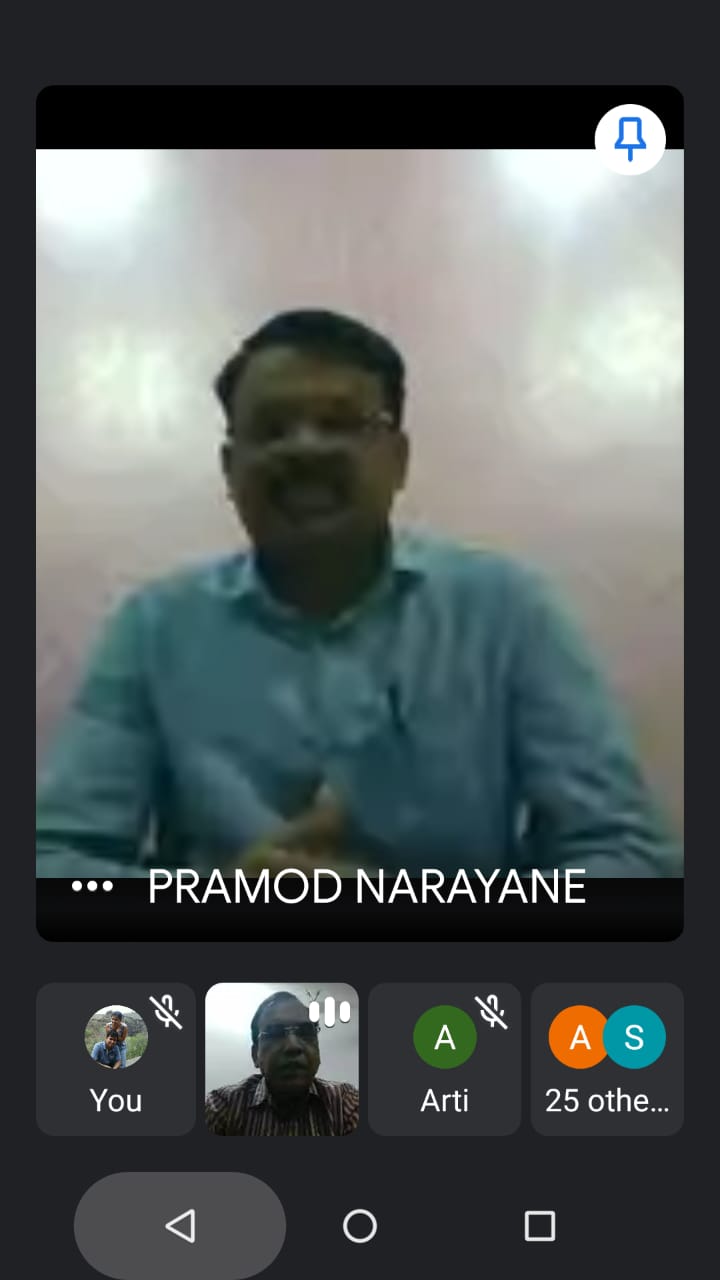 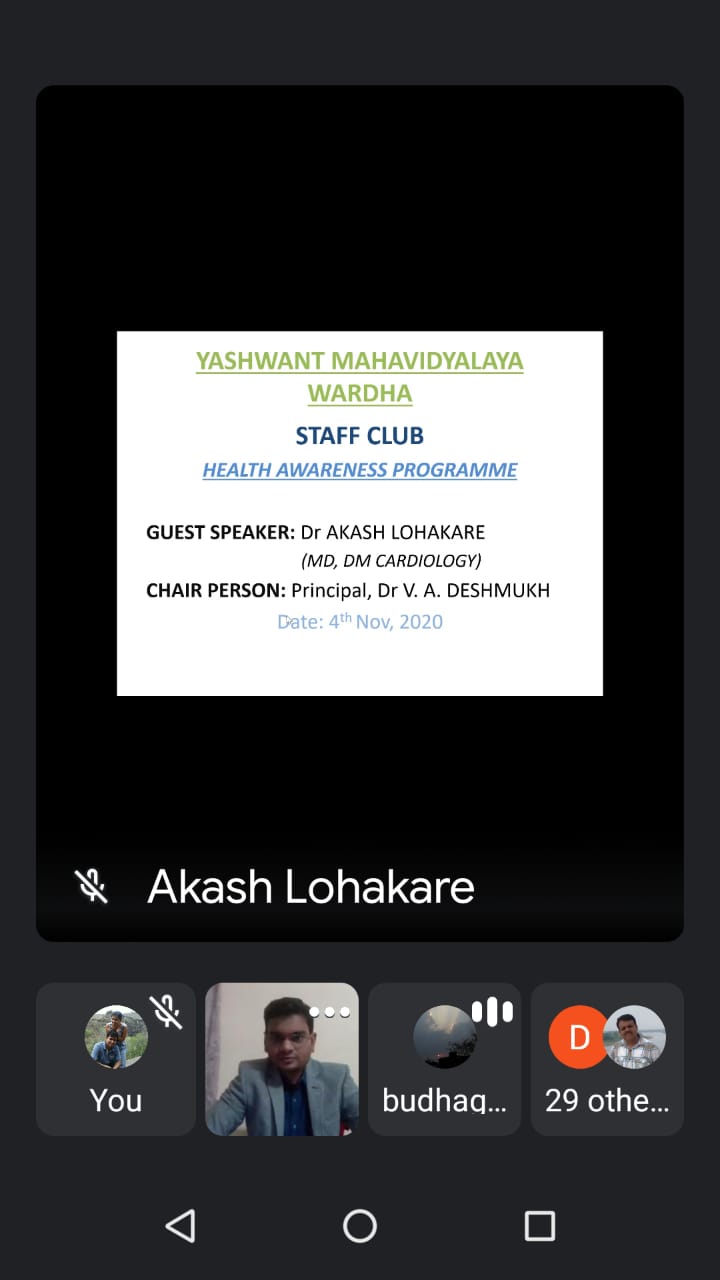 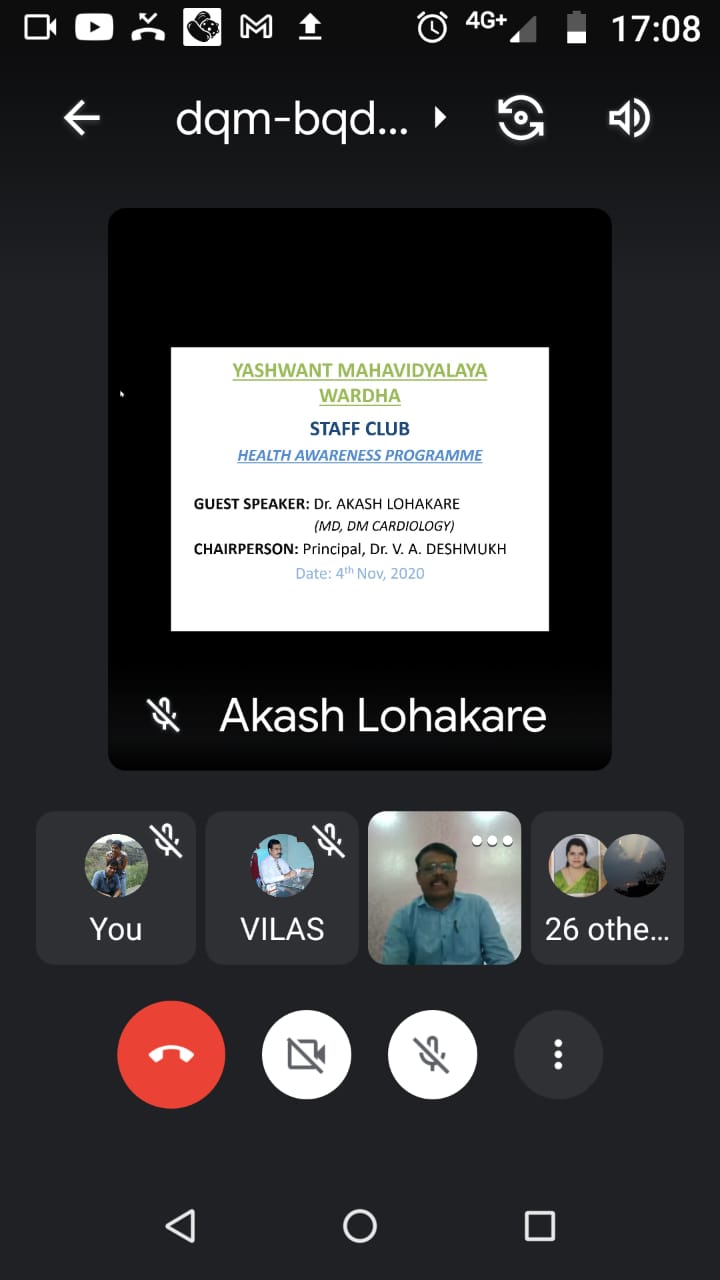 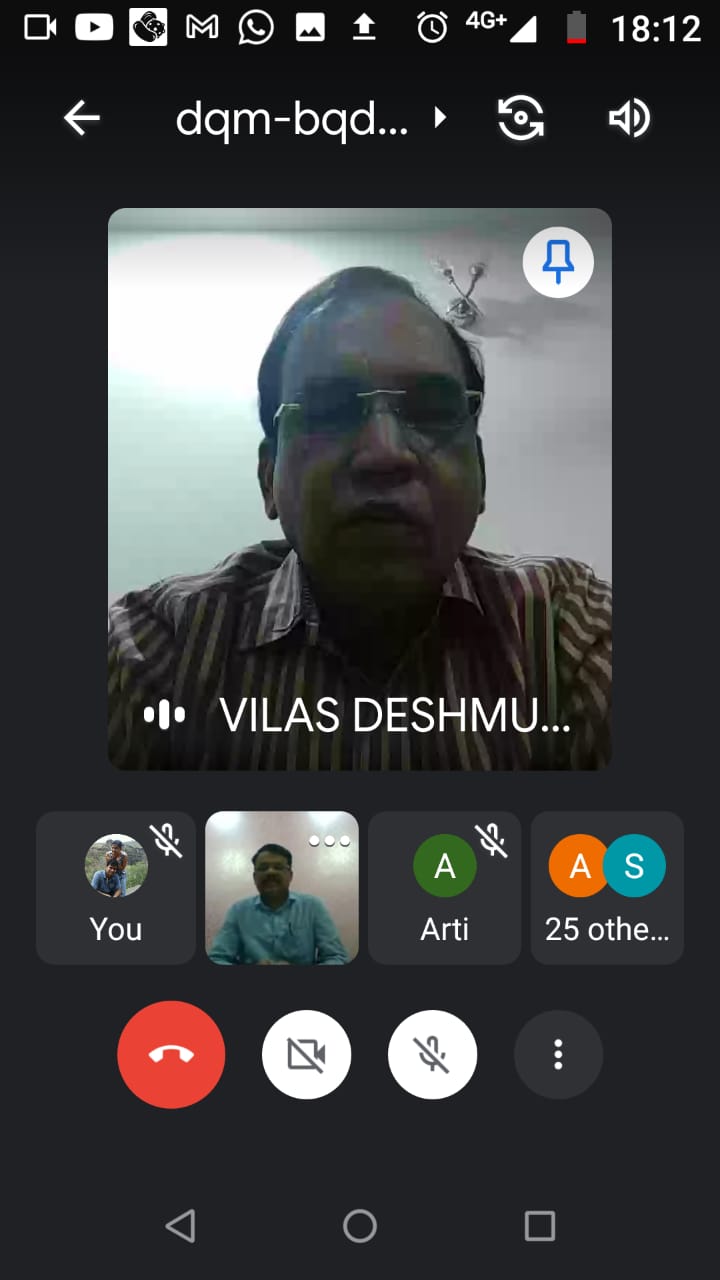 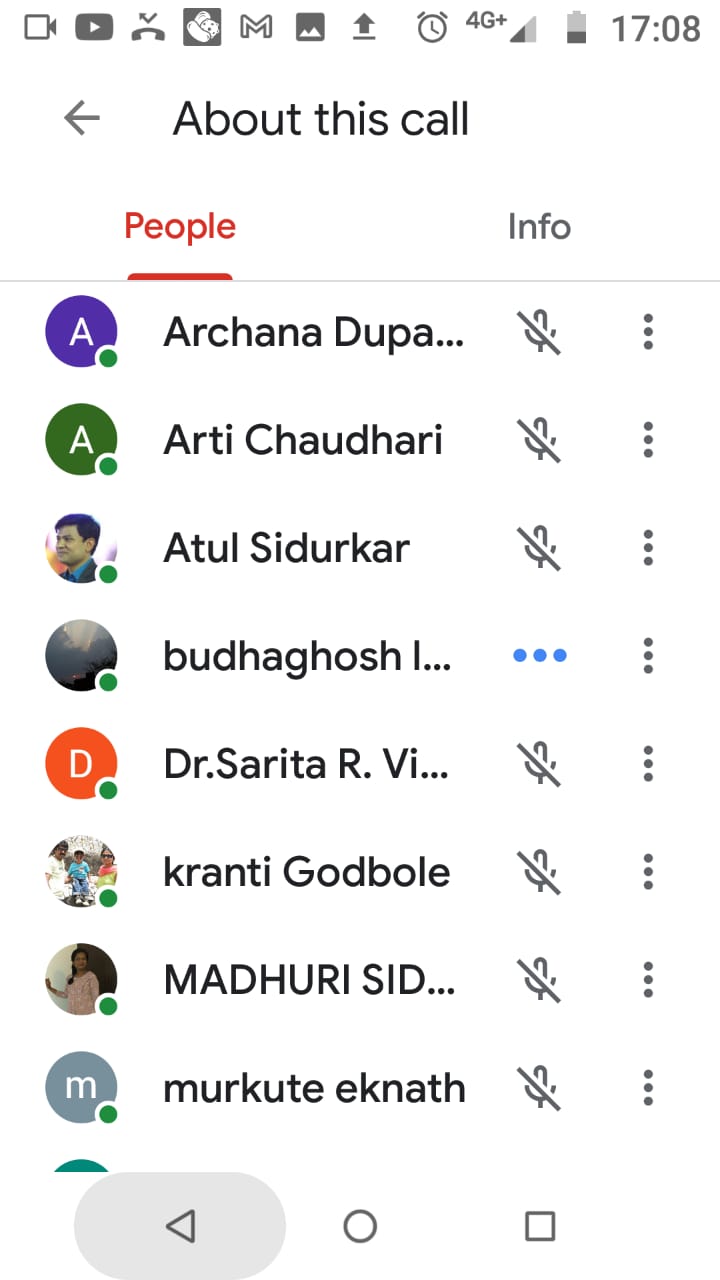 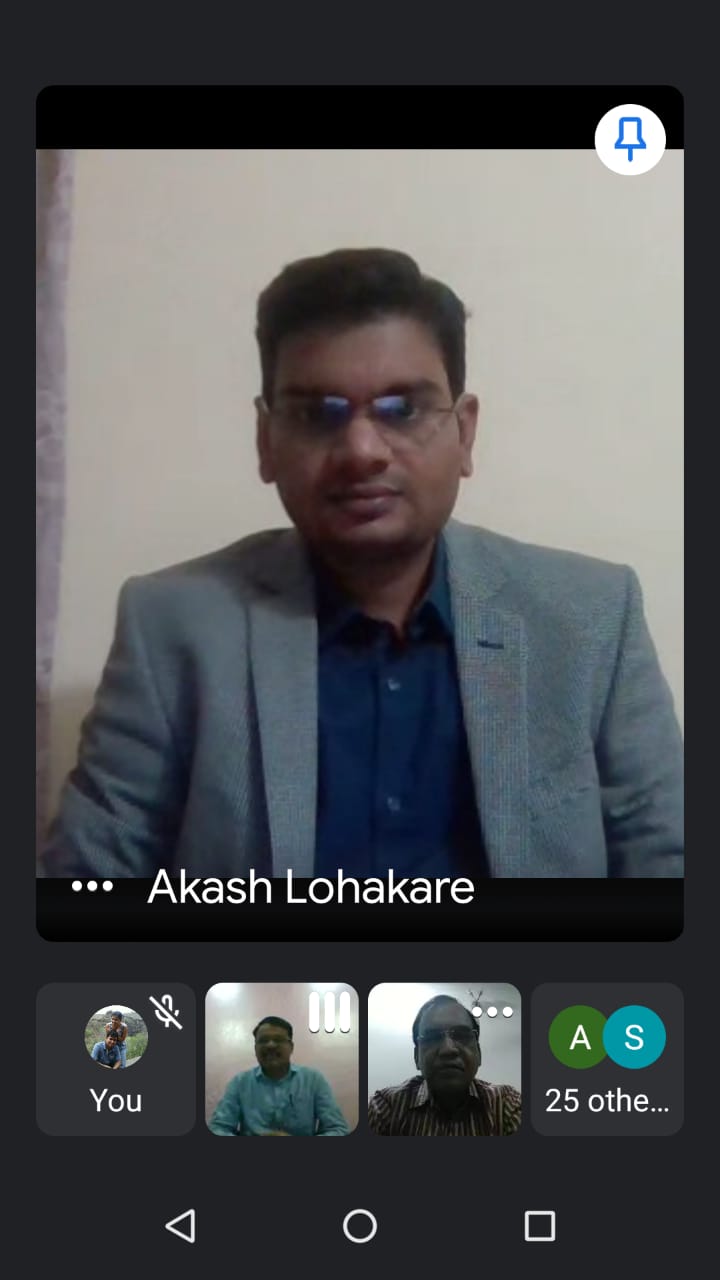 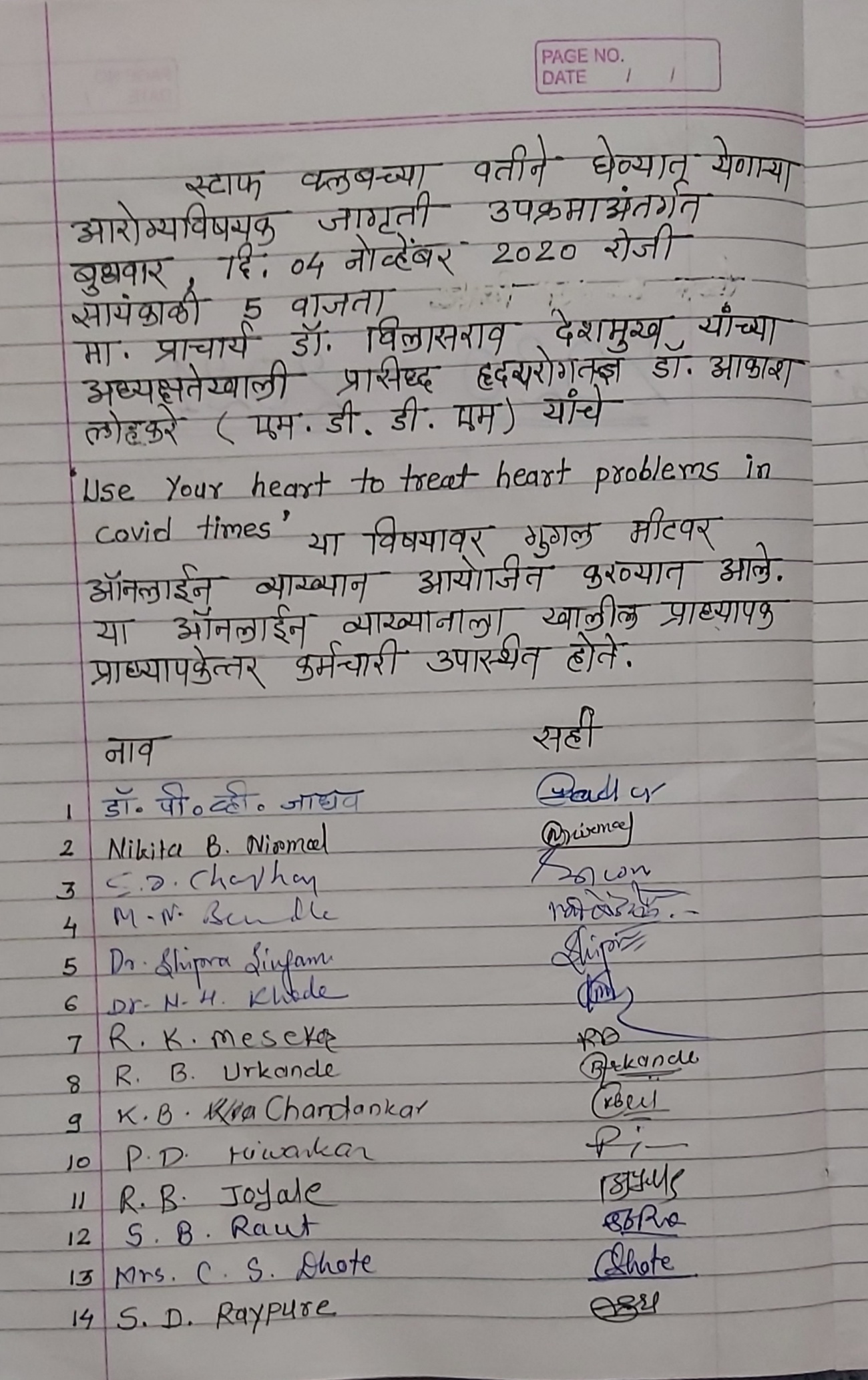 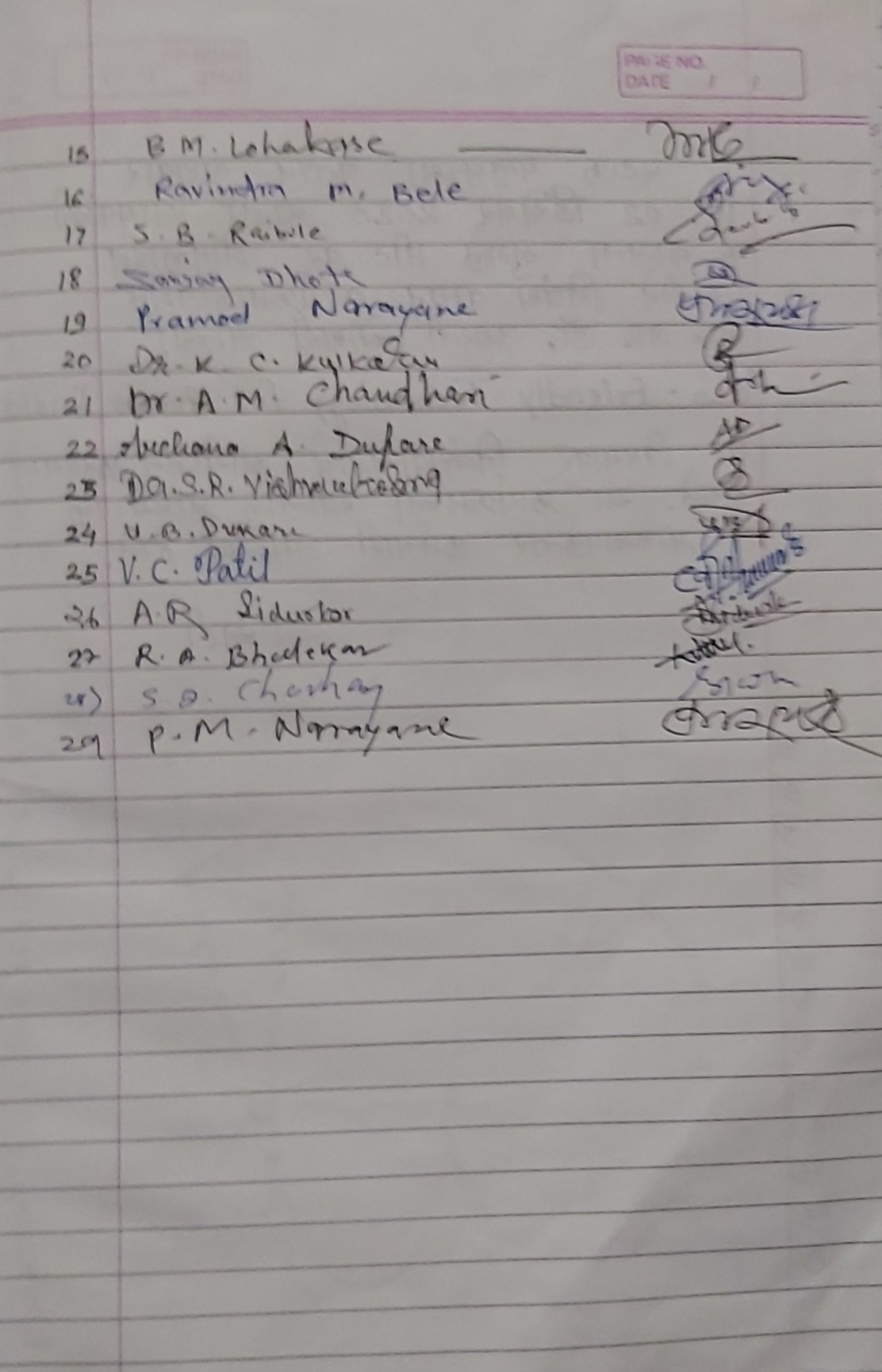 Yeshwant Mahavidyalaya, Wardha                                                                      Staff Club                                                     Activity Organised Report                                                        Session 2020-2021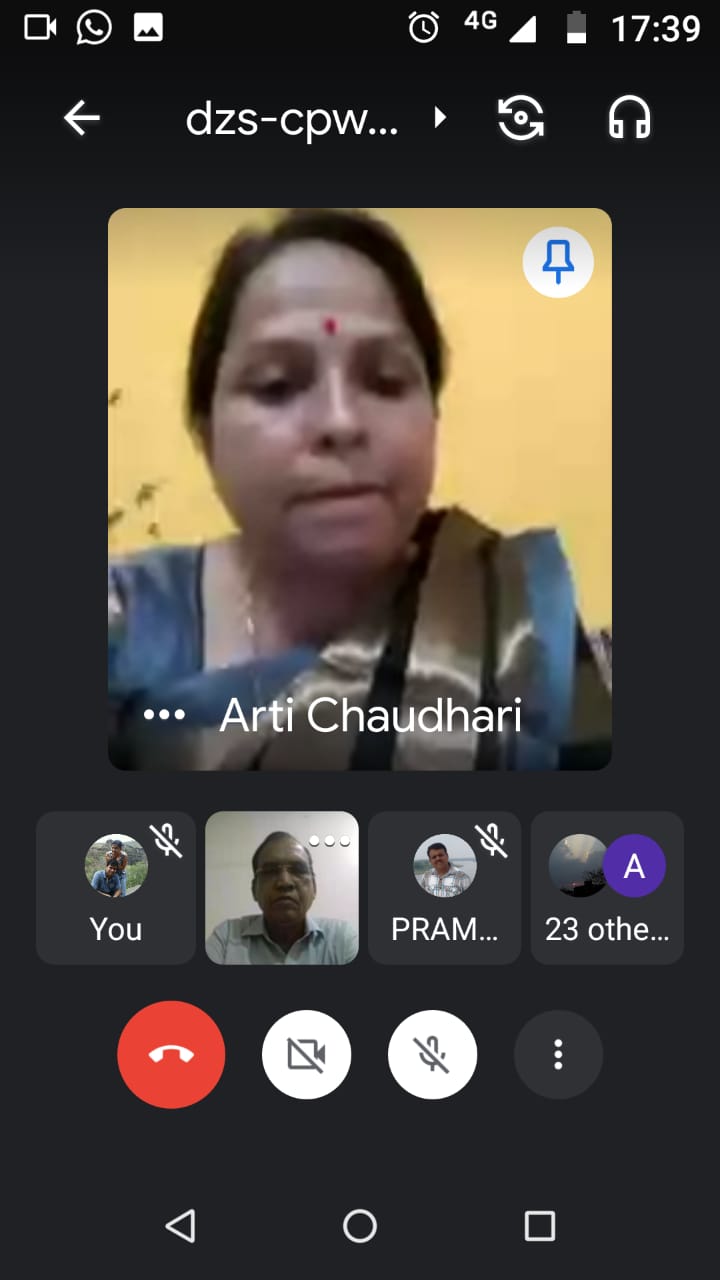 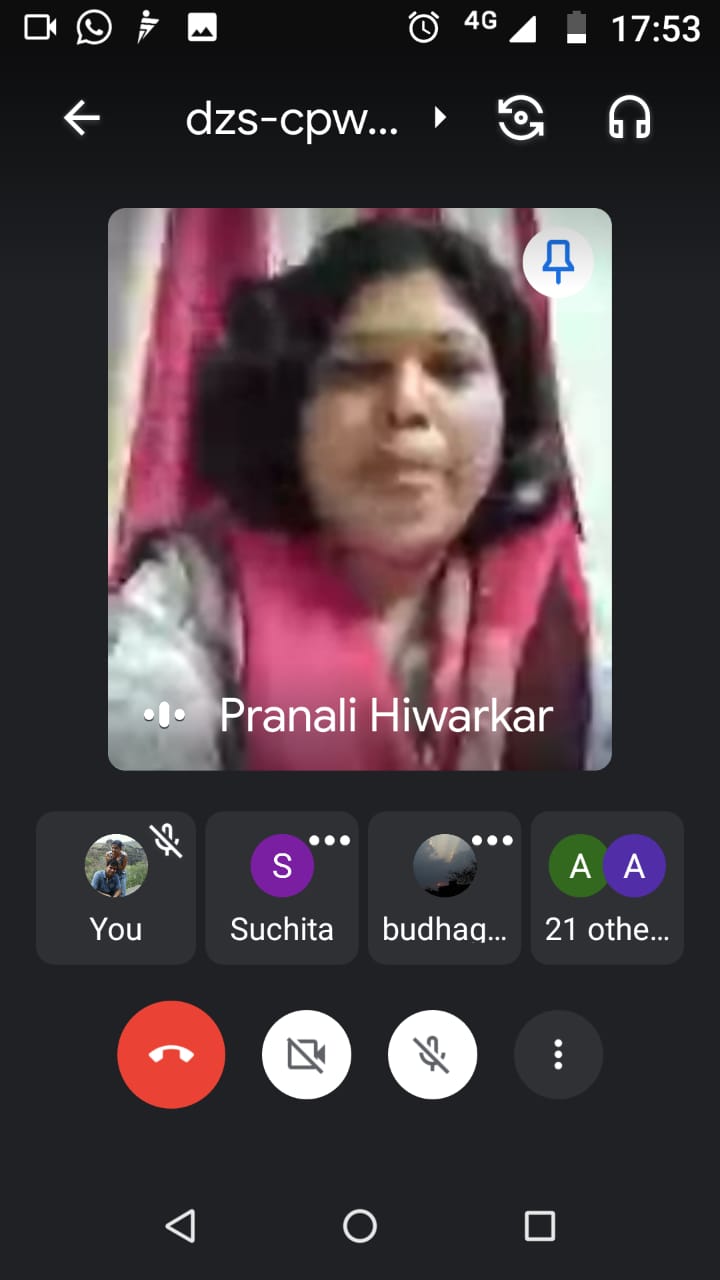 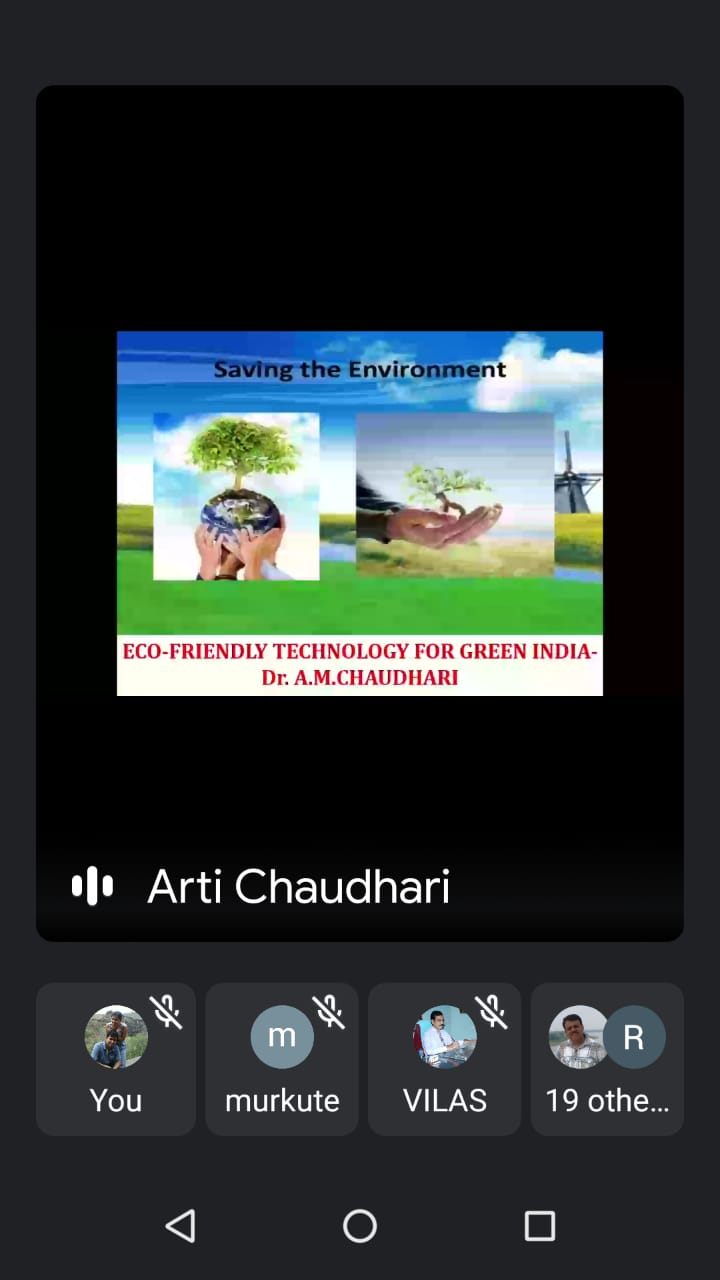 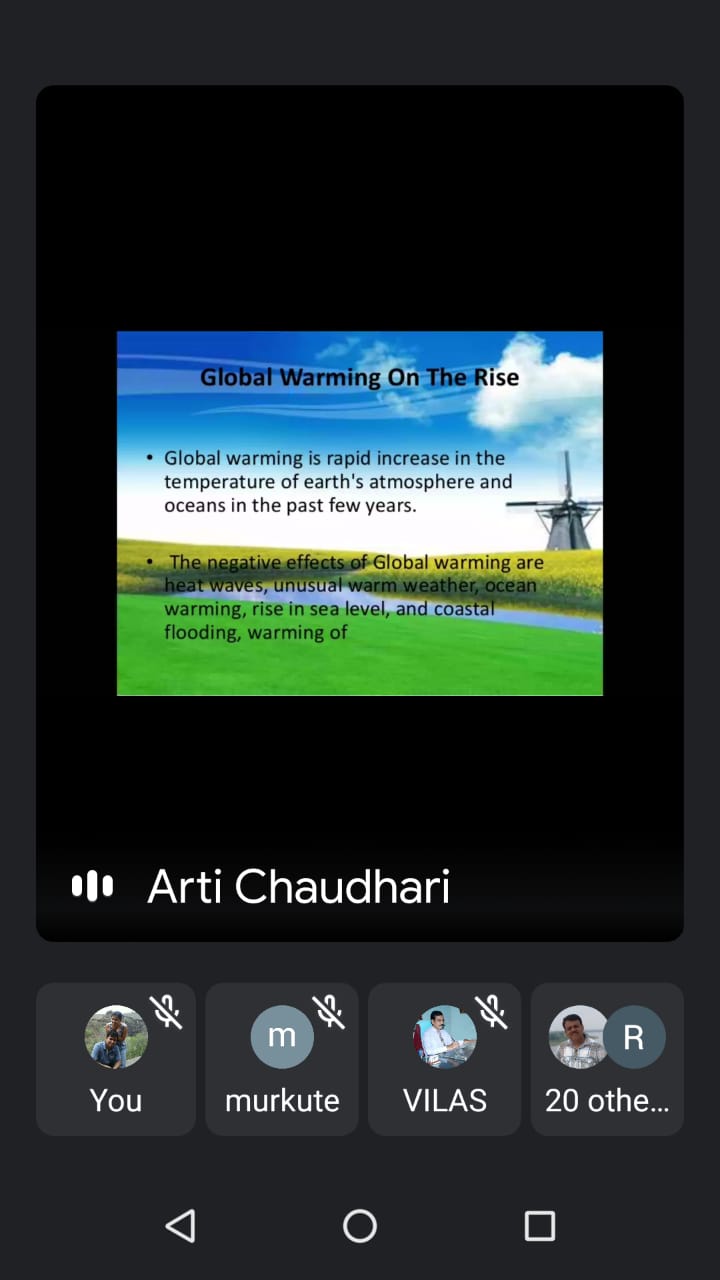 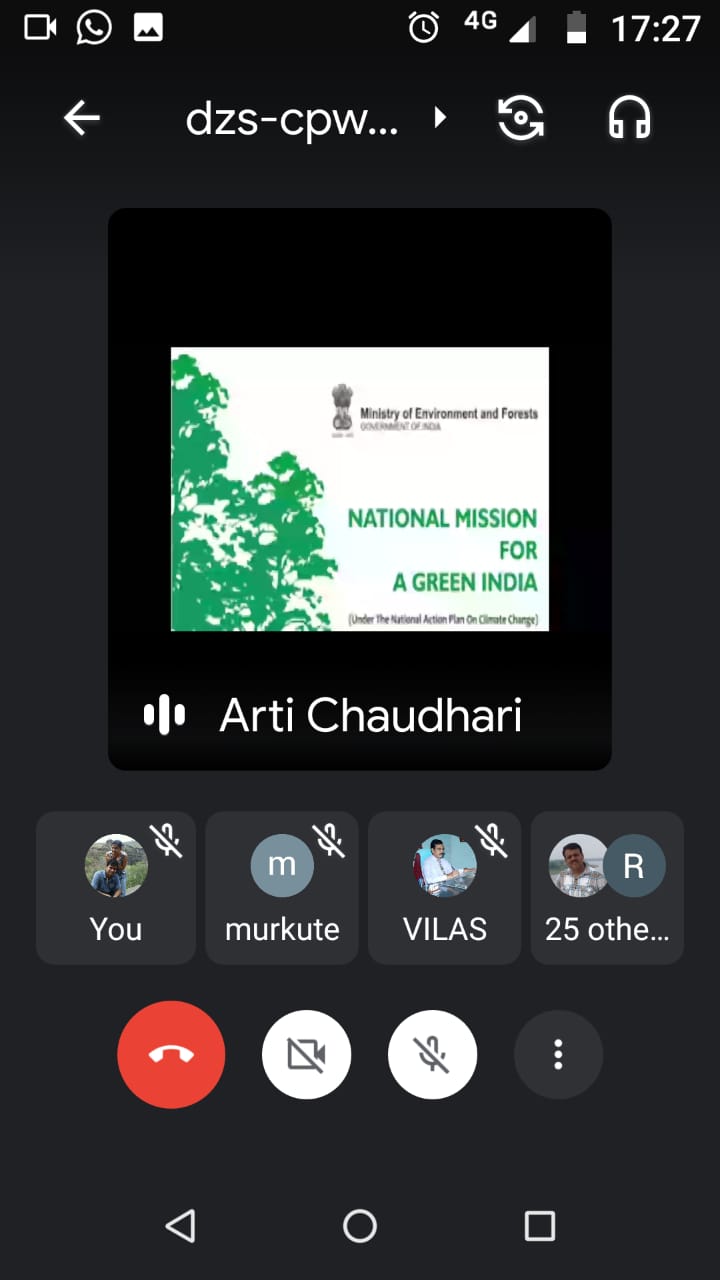 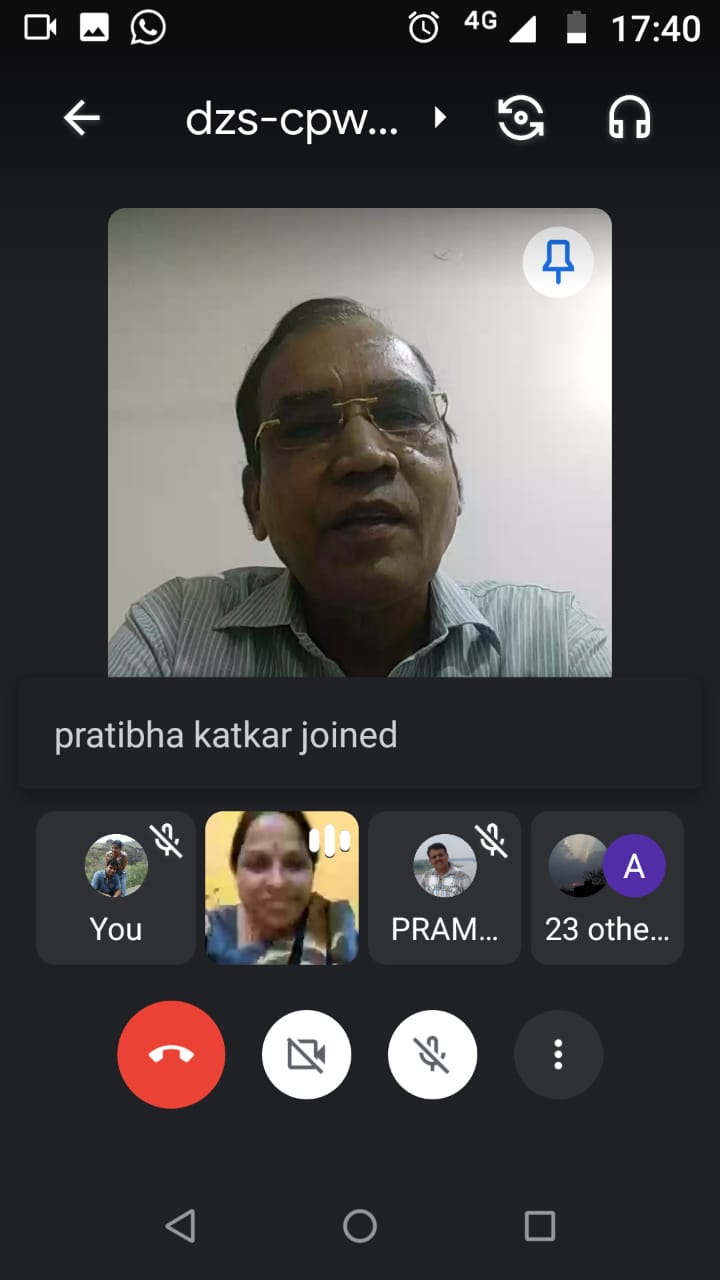 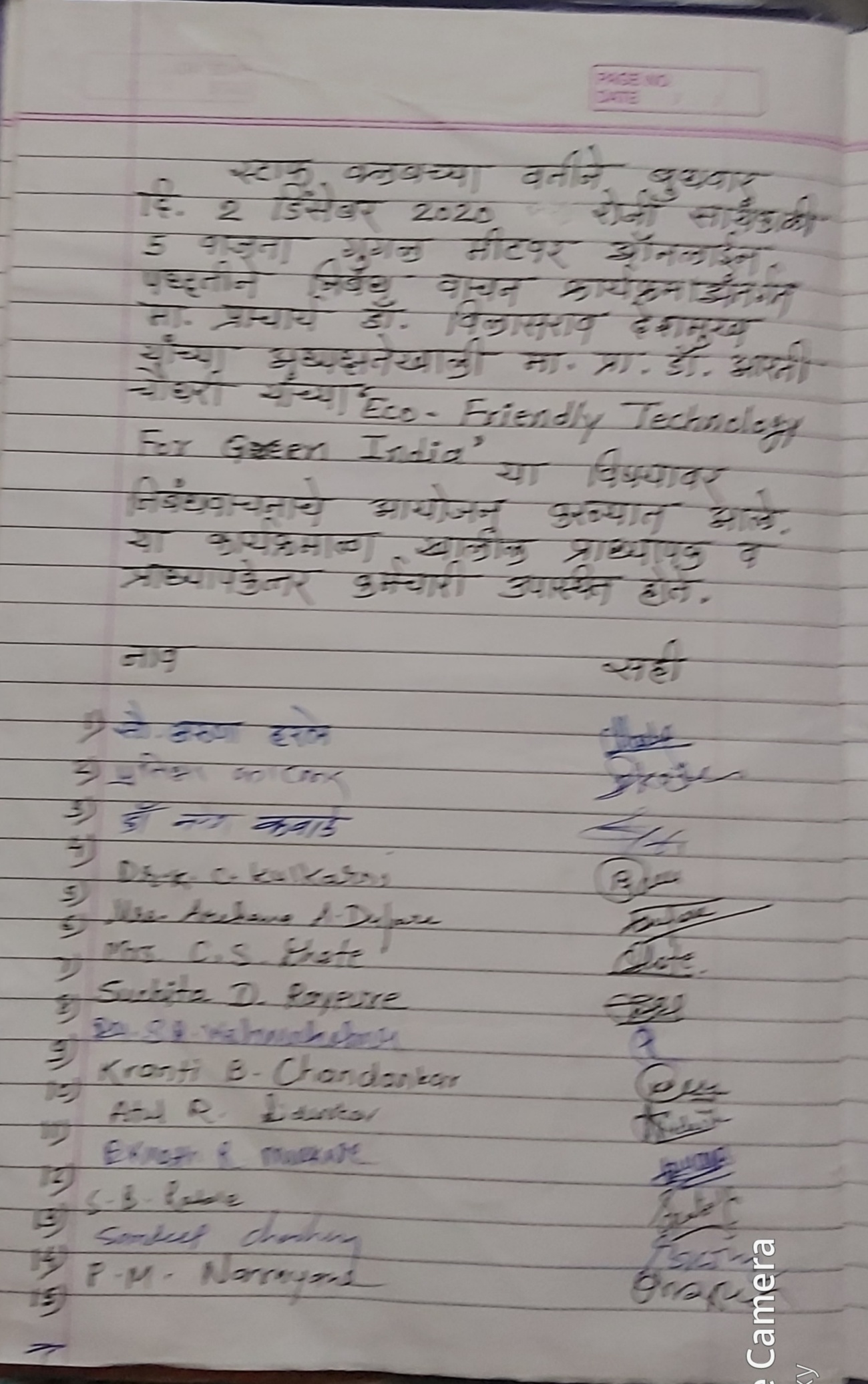 Yeshwant Mahavidyalaya, Wardha                                                                      Staff Club                                                     Activity Organised Report                                                        Session 2020-2021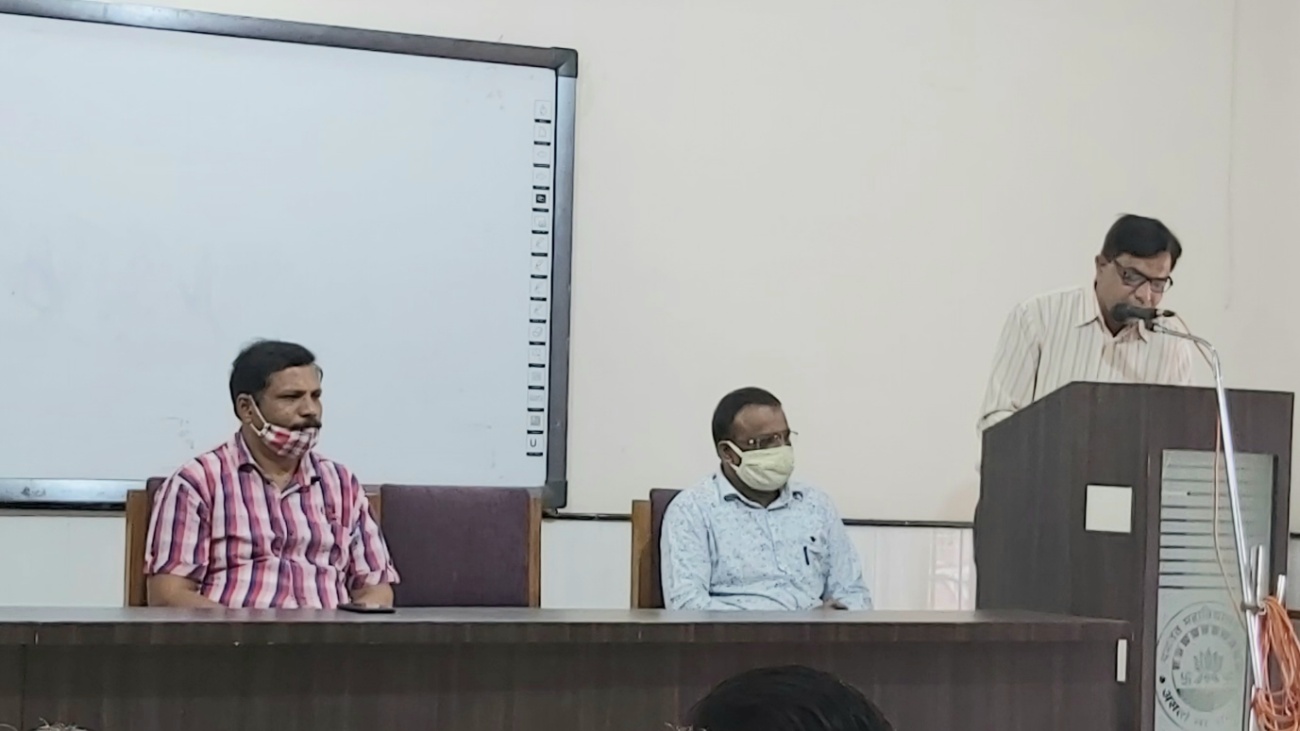 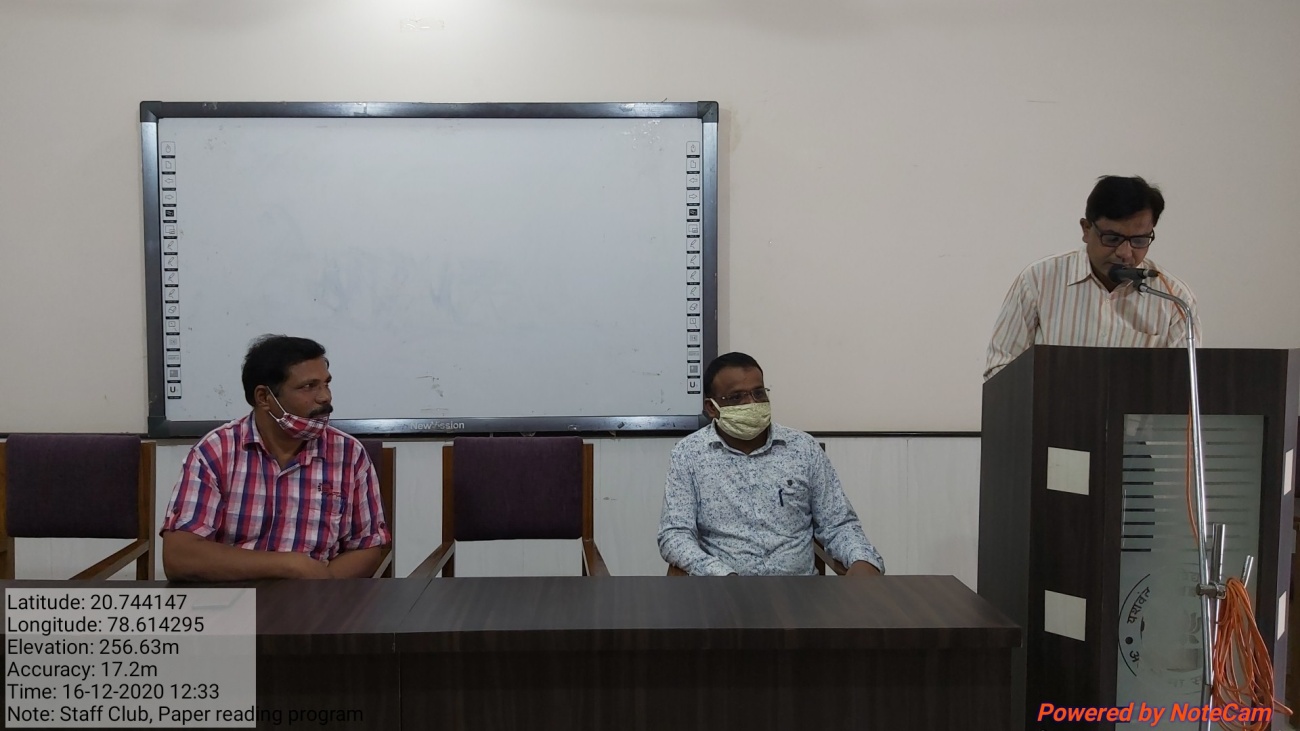 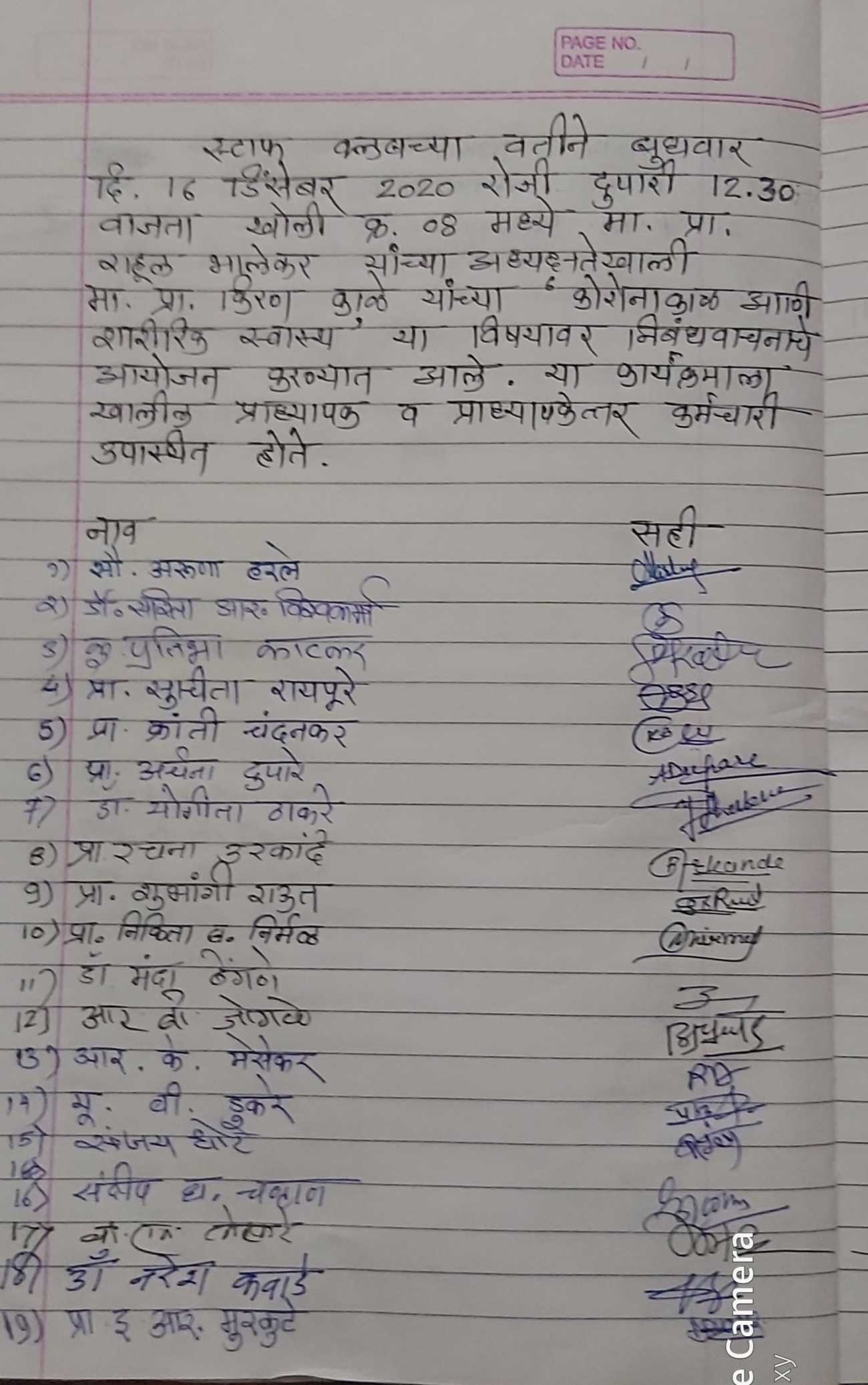 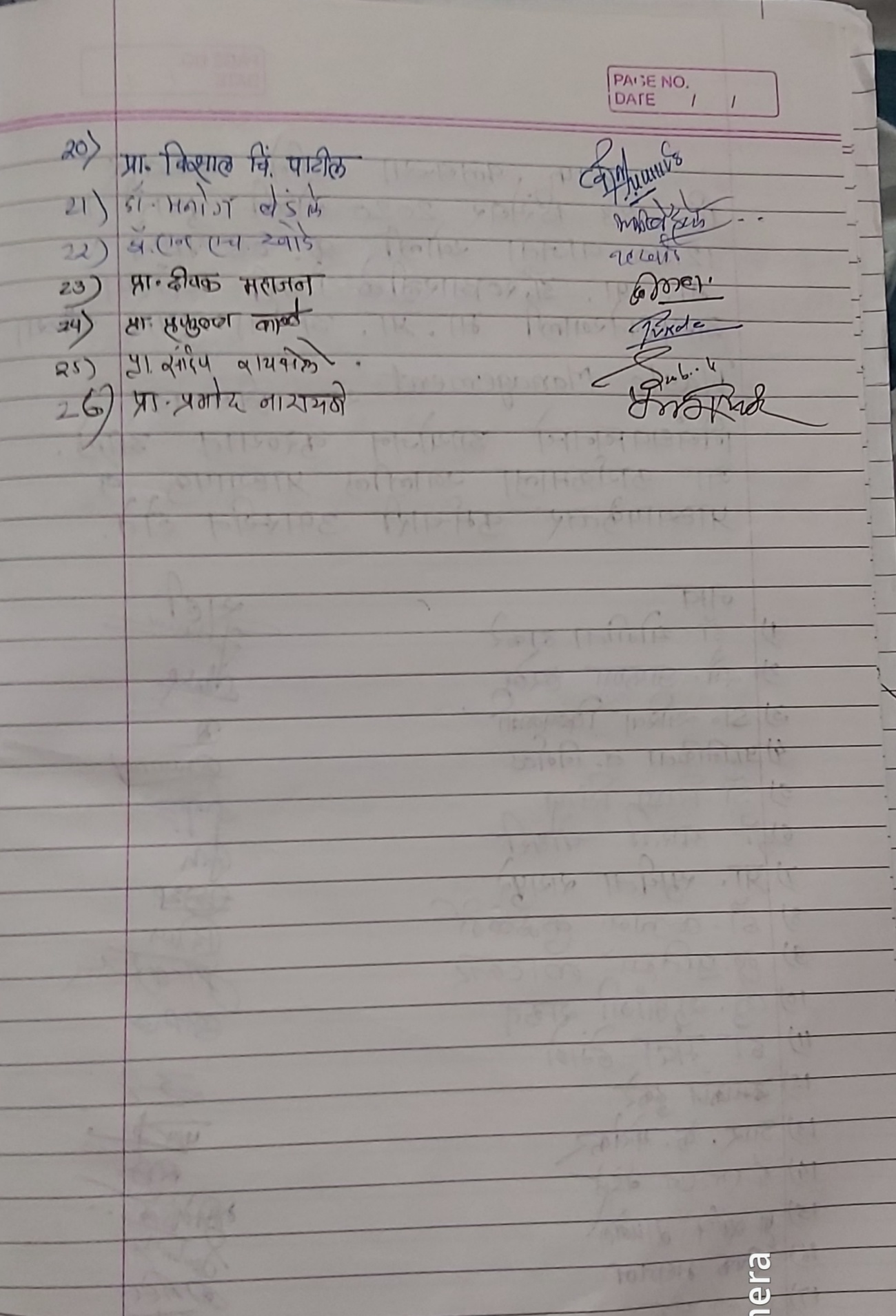 Yeshwant Mahavidyalaya, Wardha                                                                      Staff Club                                                     Activity Organised Report                                                        Session 2020-213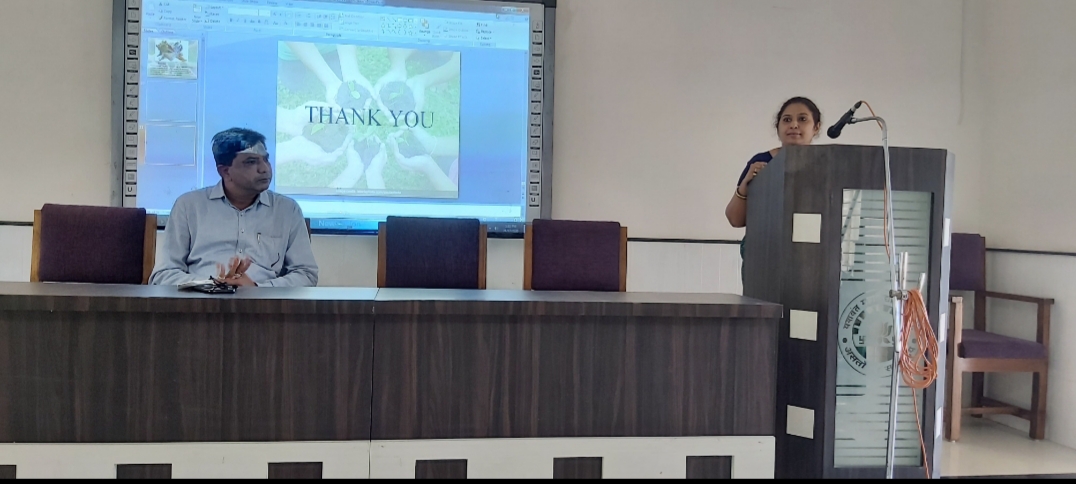 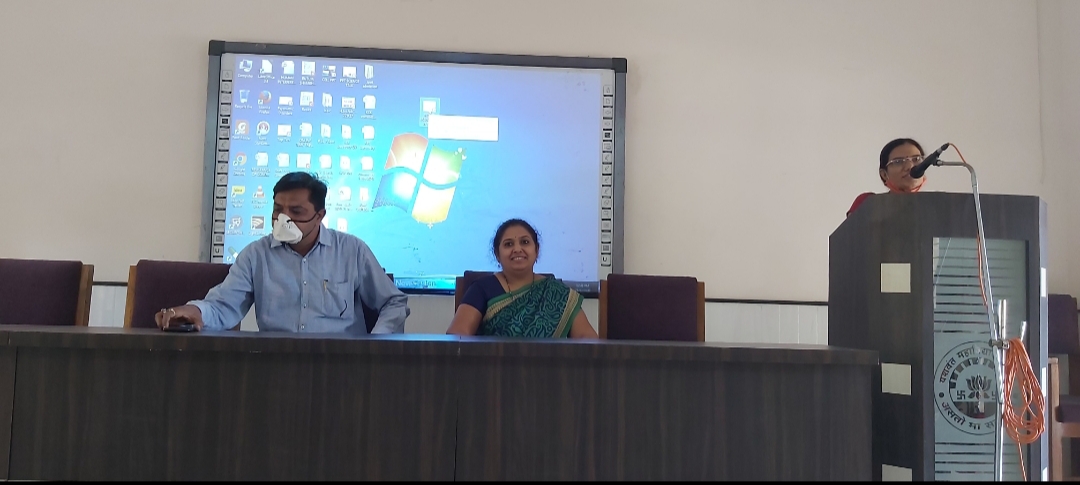 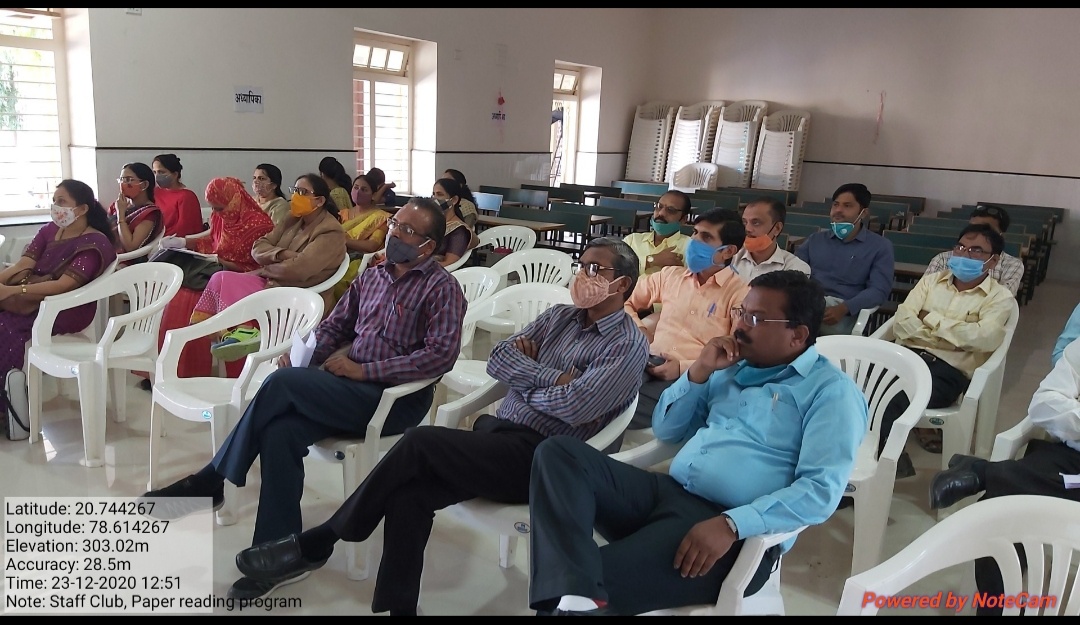 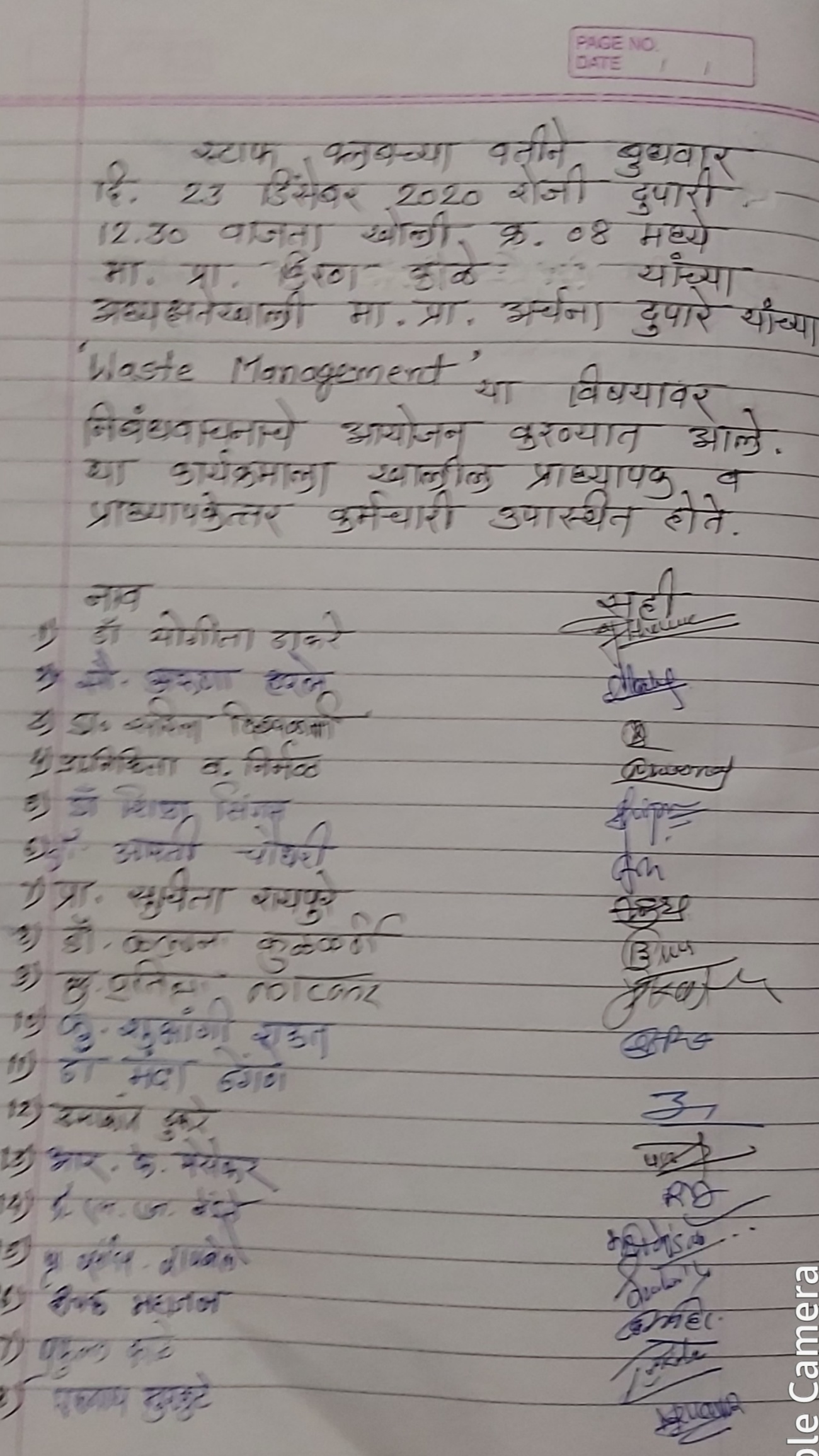 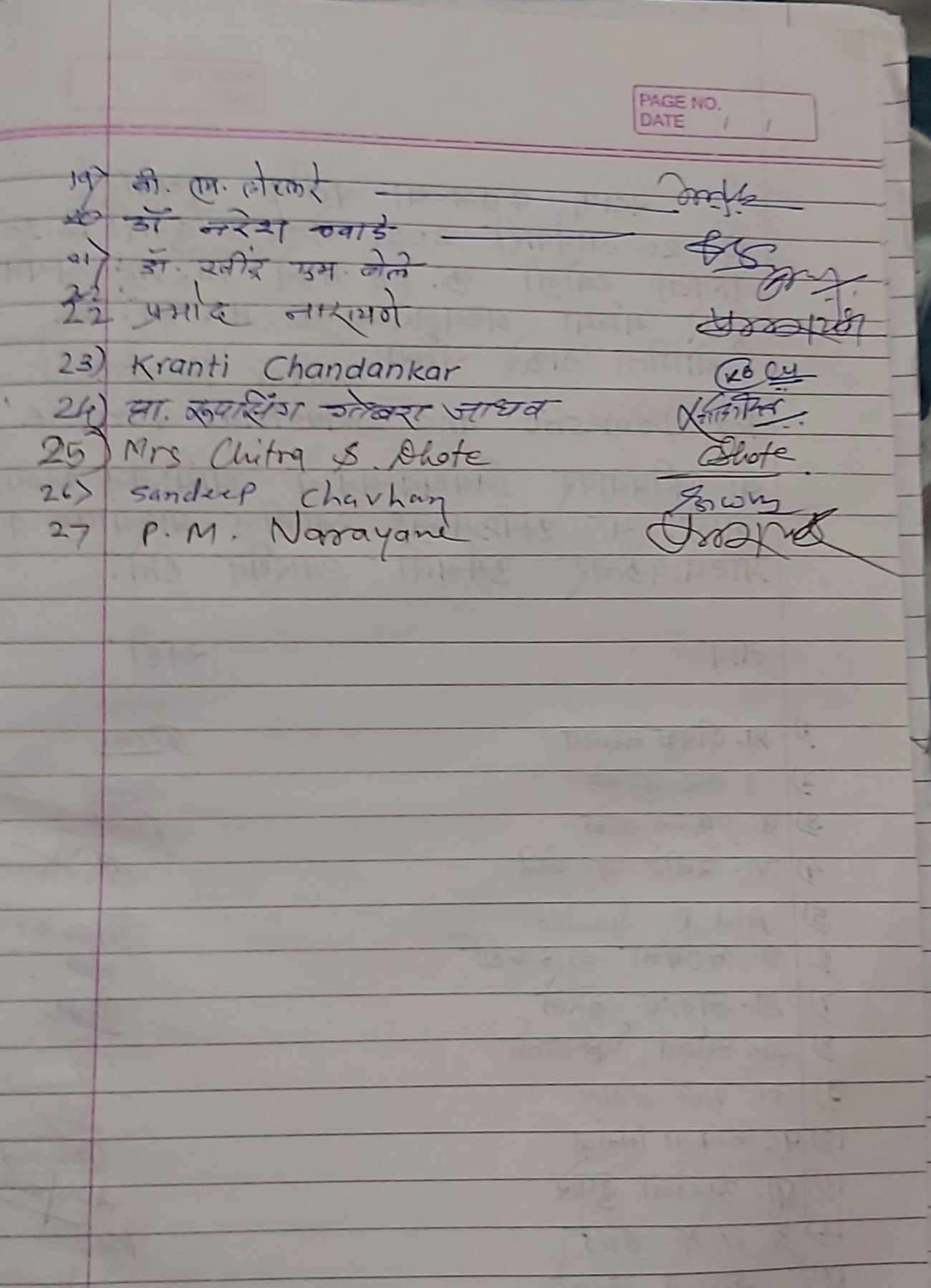 Yeshwant Mahavidyalaya, Wardha                                                                      Staff Club                                                     Activity Organised Report                                                        Session 2020-21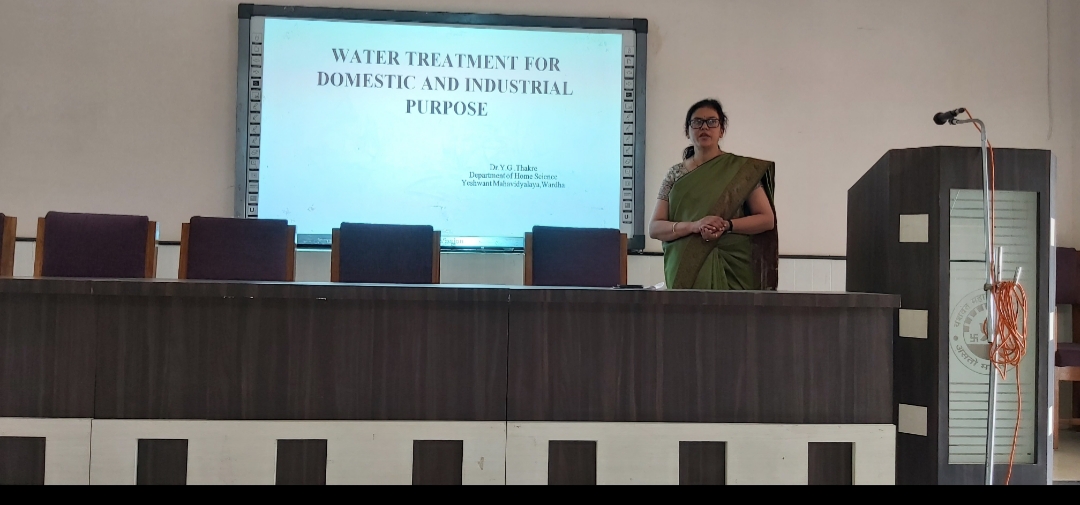 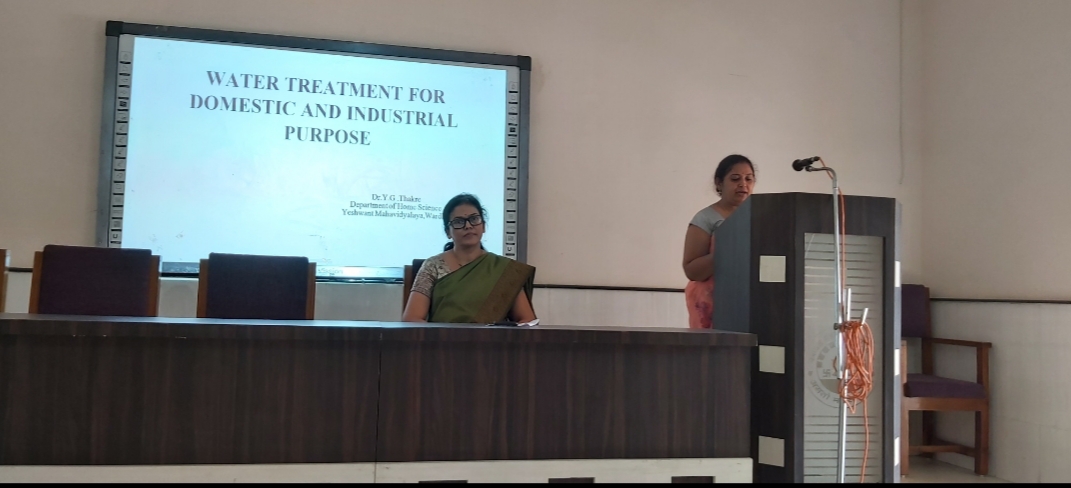 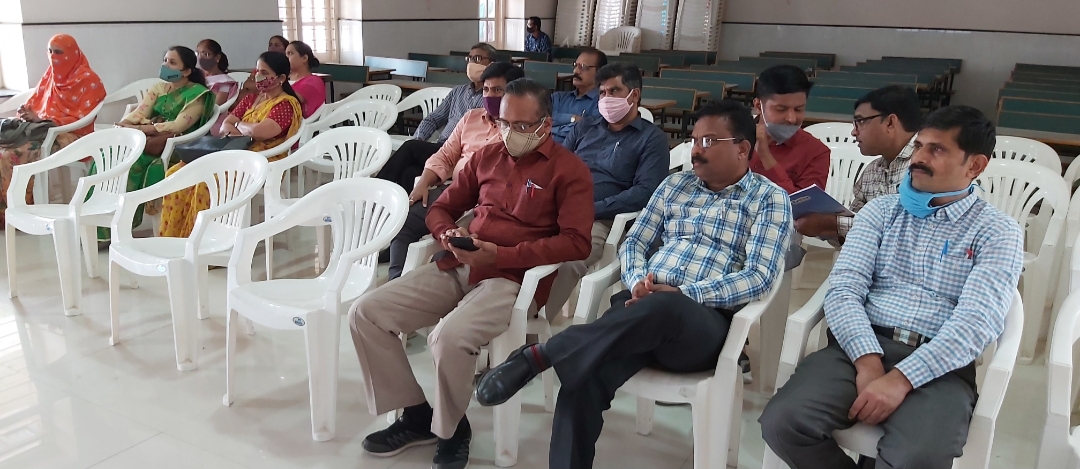 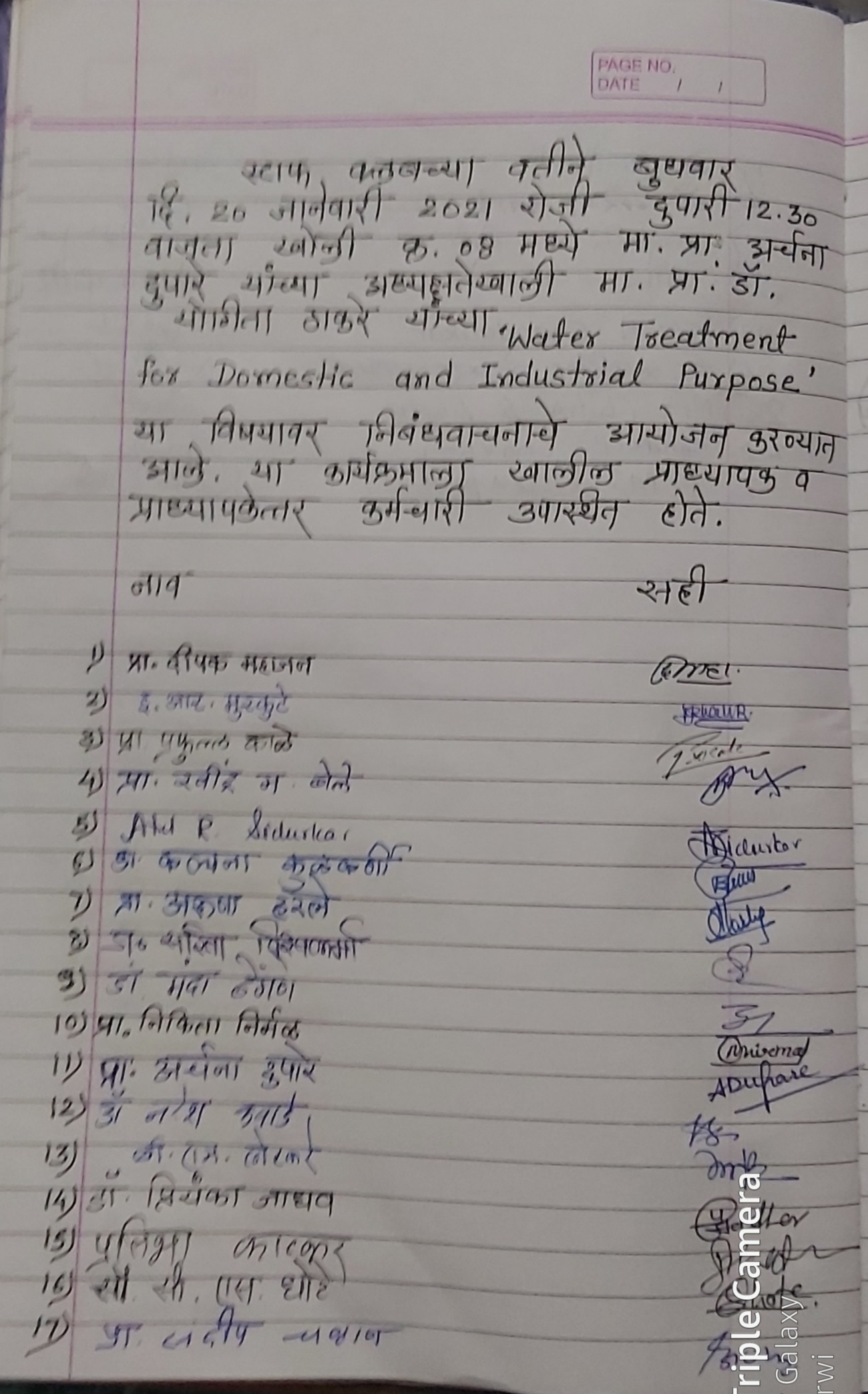 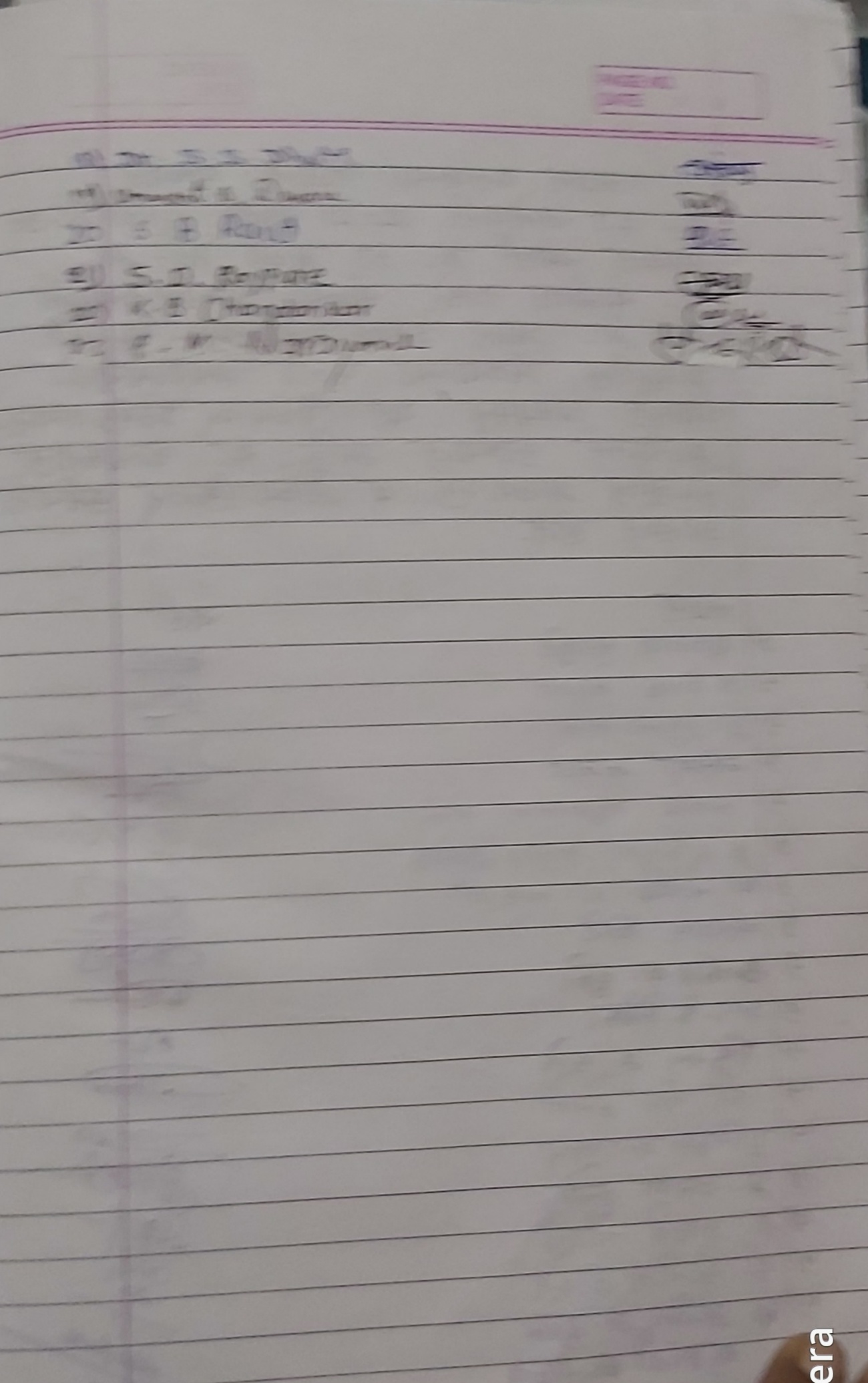                                          Yeshwant Mahavidyalaya, Wardha                                                                      Staff Club                                                     Activity Organised Report                                                        Session 2020-21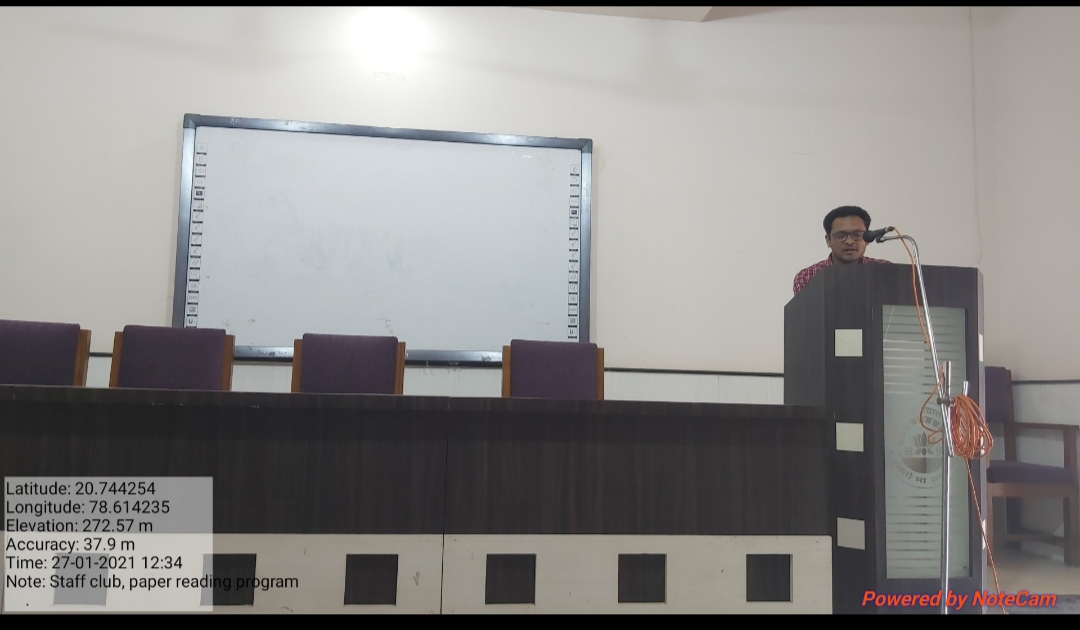 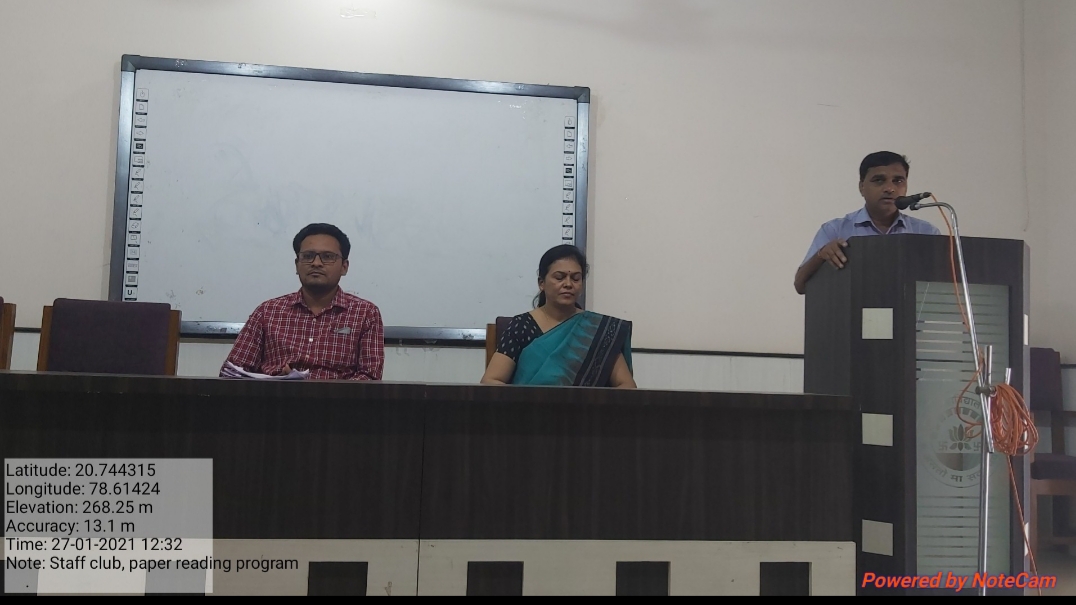 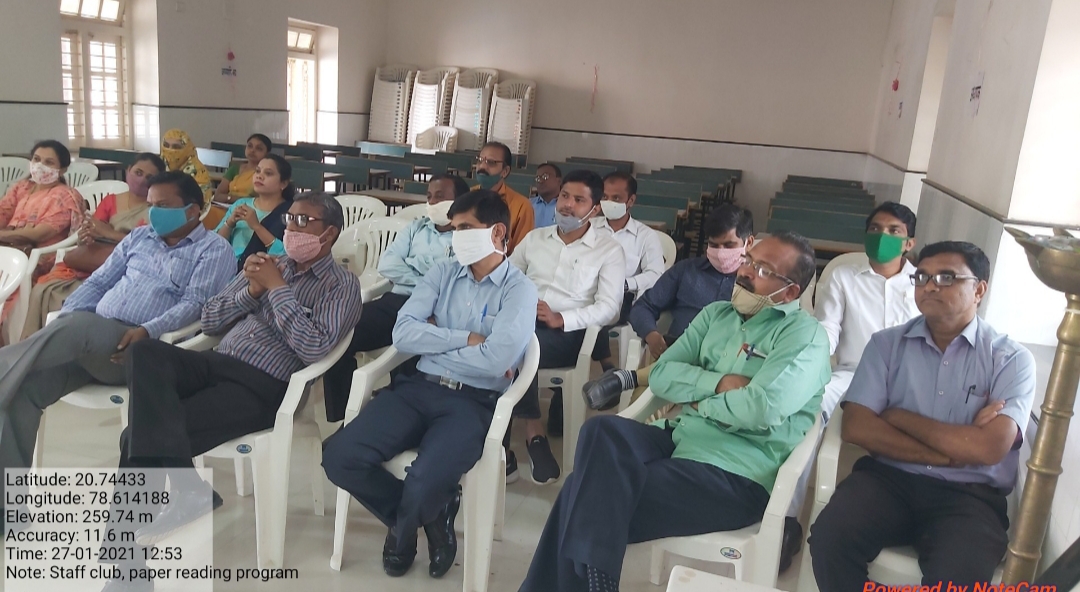 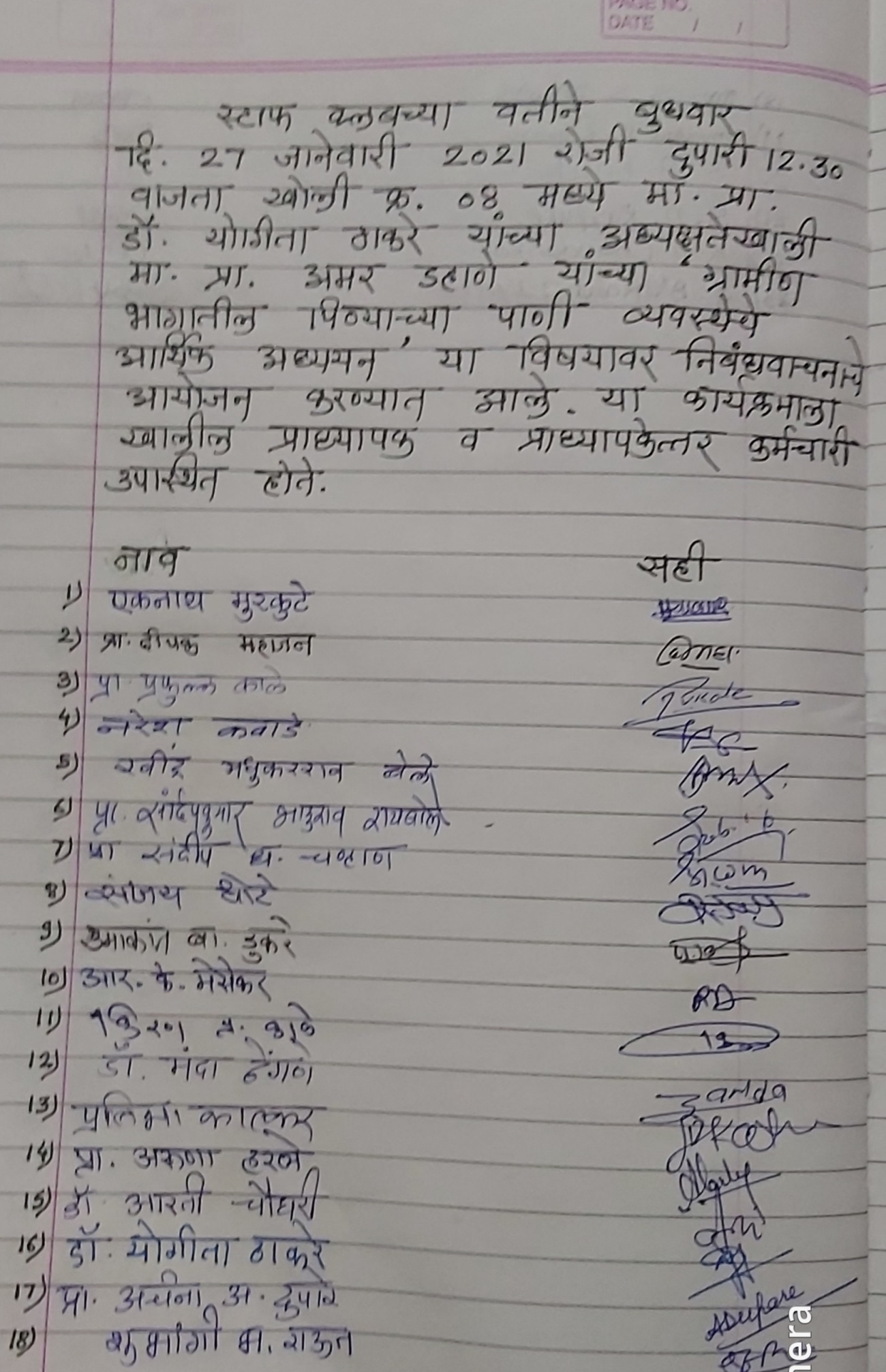 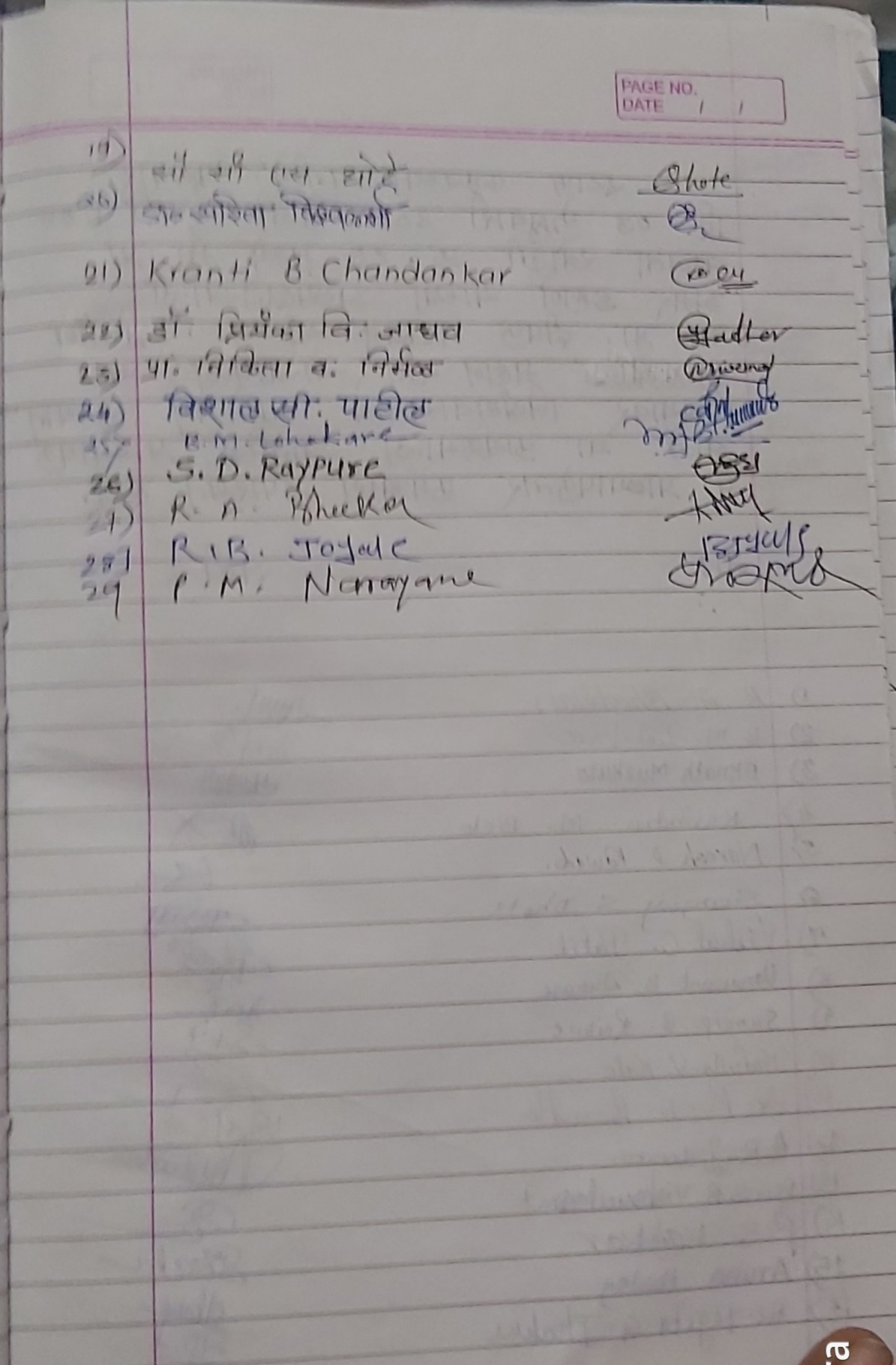                                       Yeshwant Mahavidyalaya, Wardha                                                                      Staff Club                                                     Activity Organised Report                                                        Session 2020-21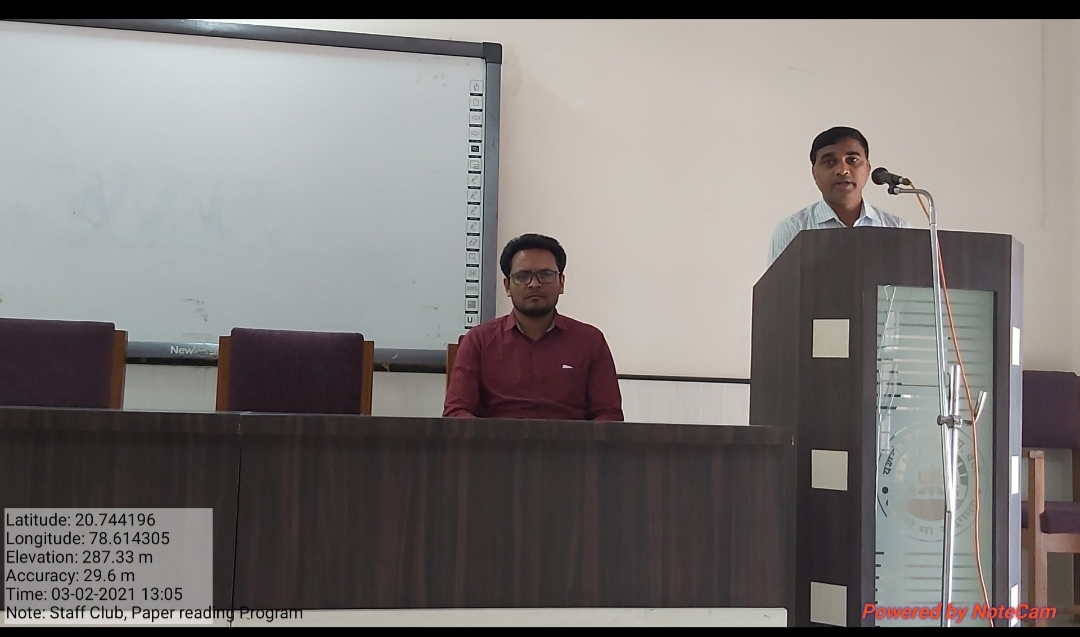 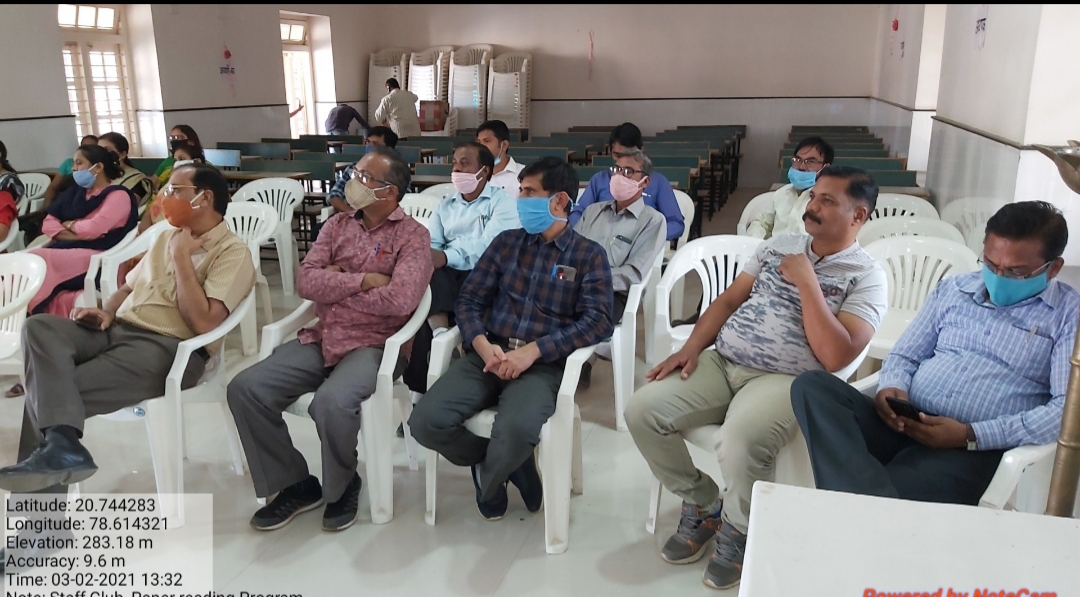 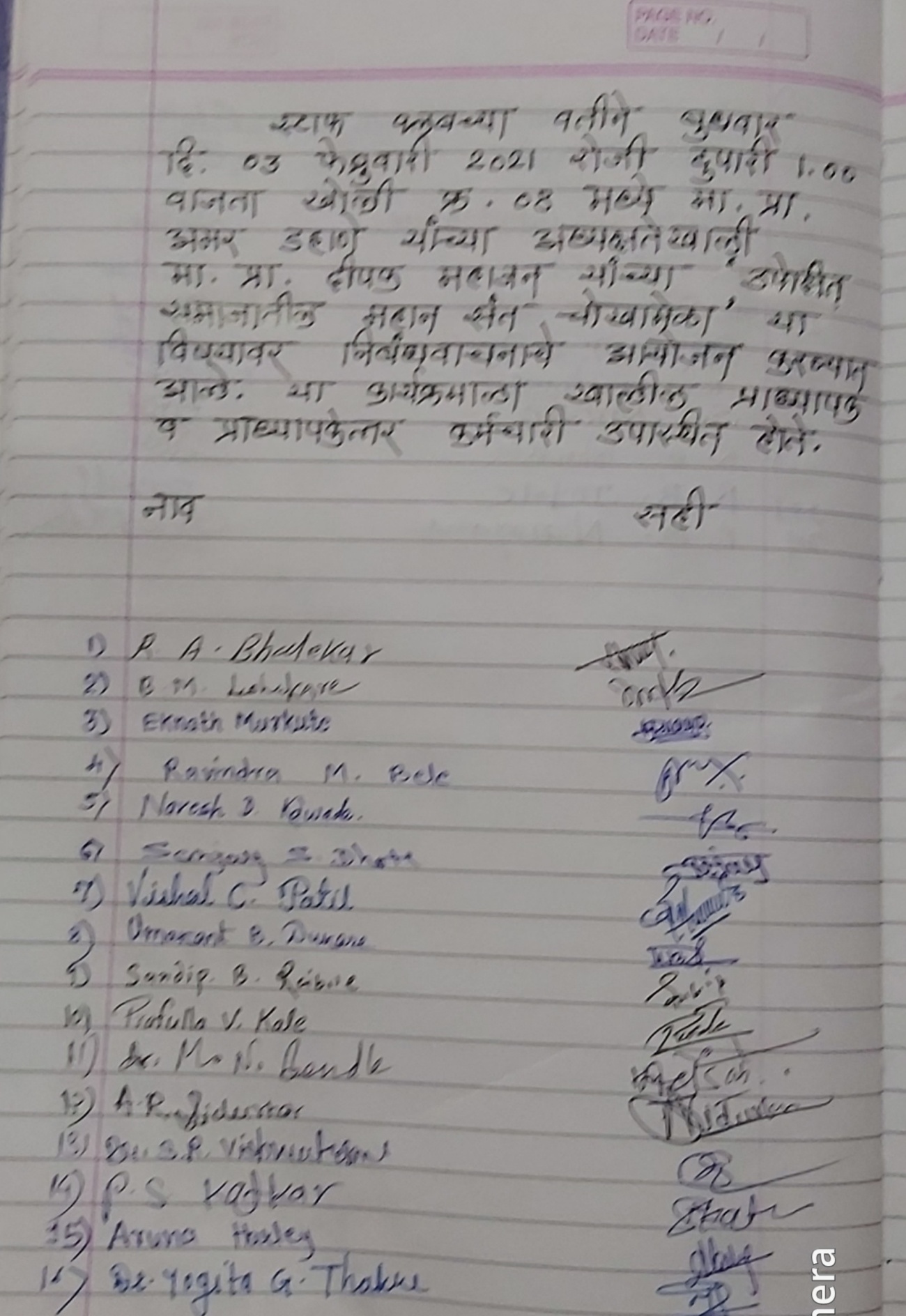 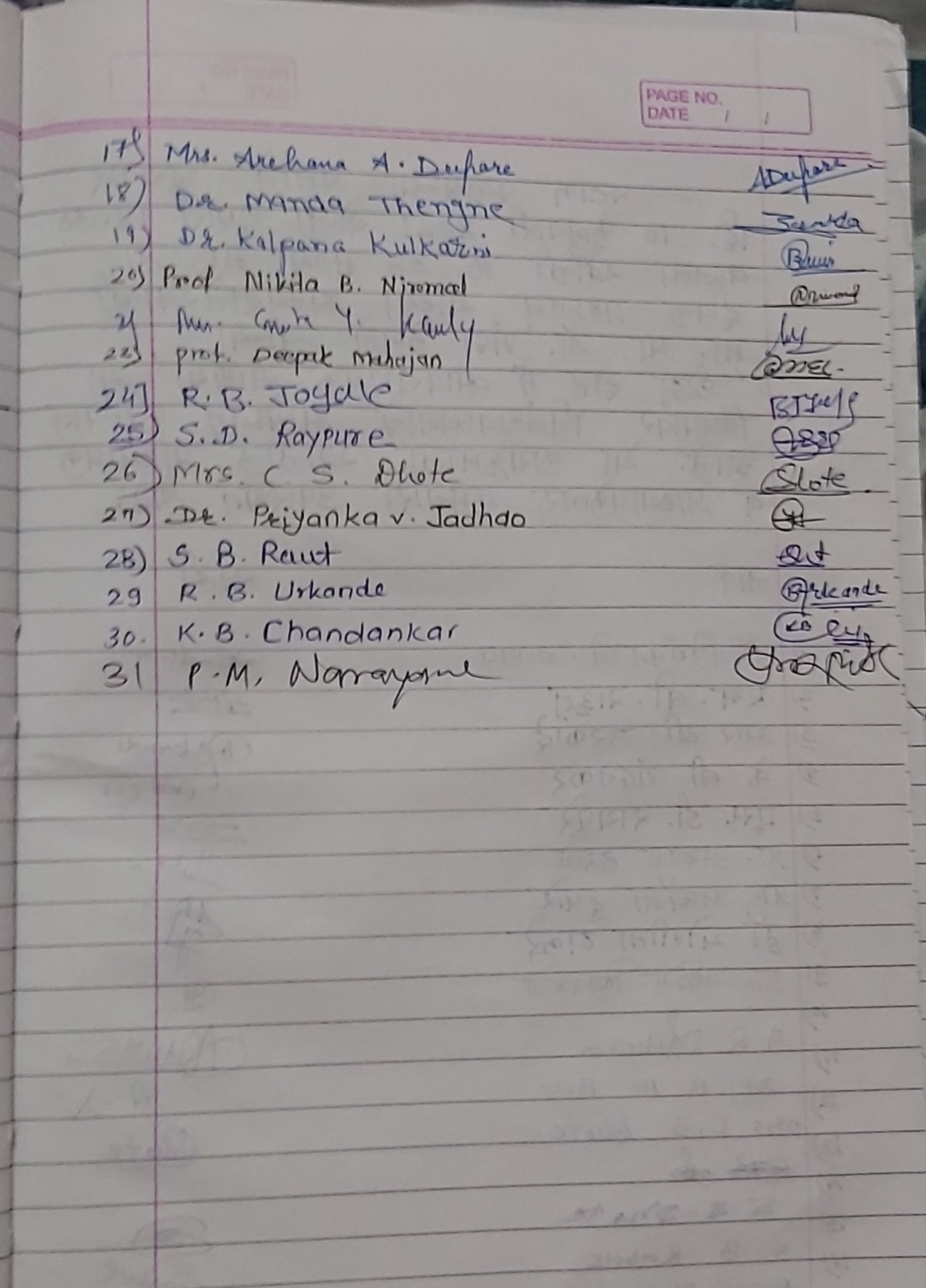 Yeshwant Mahavidyalaya, Wardha                                                                      Staff Club                                                     Activity Organised Report                                                        Session 2020-21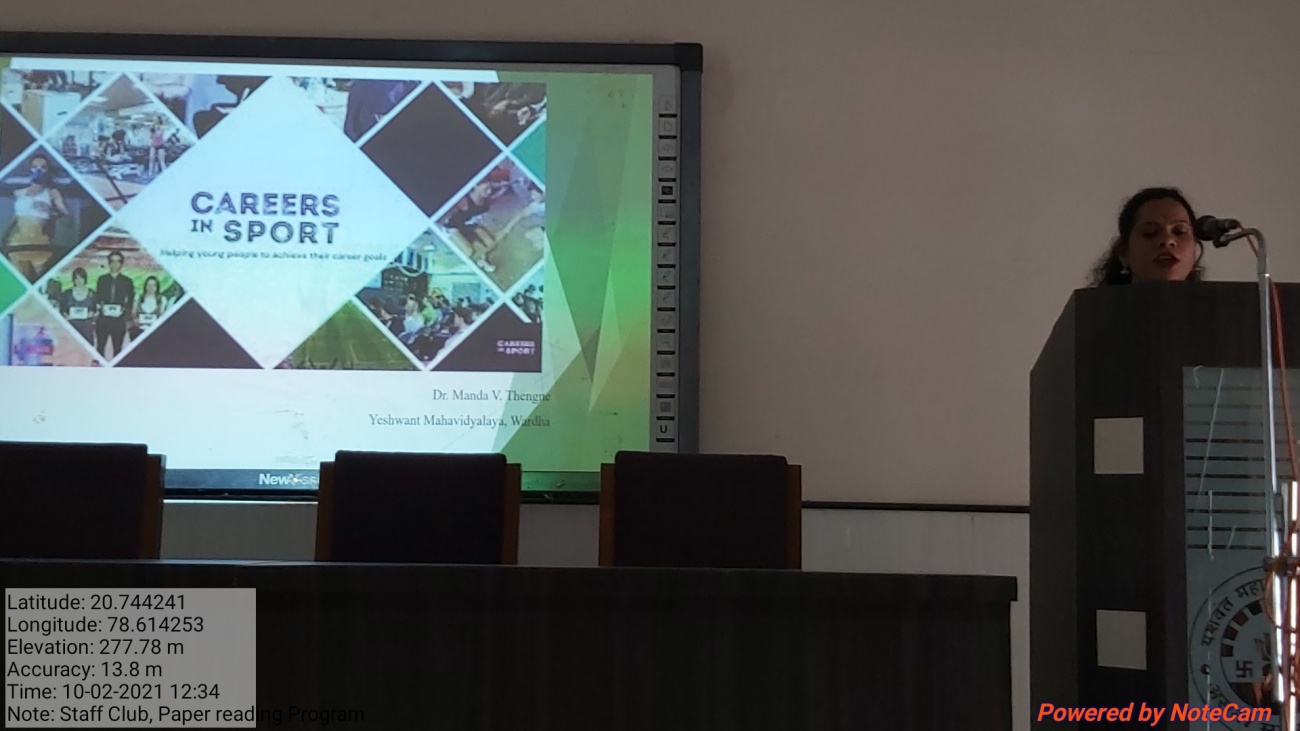 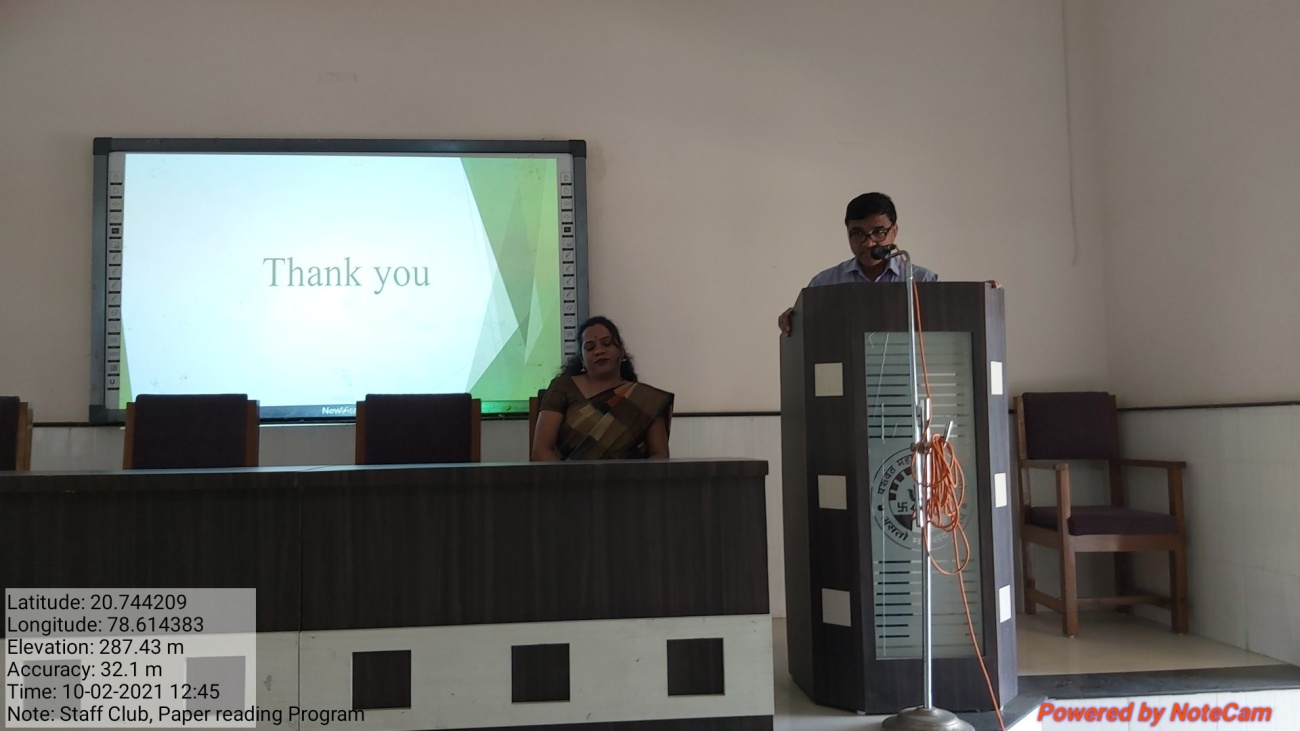 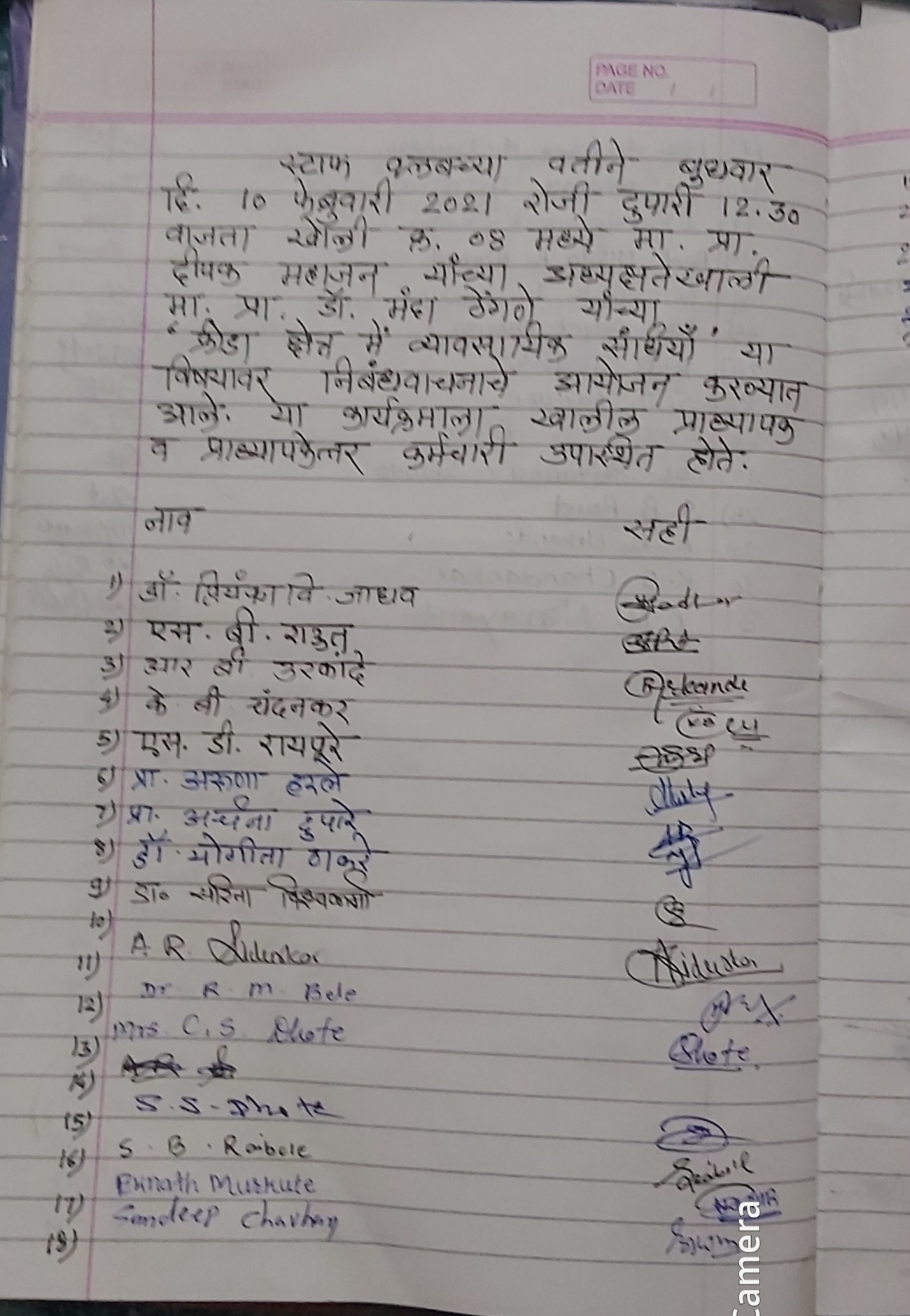 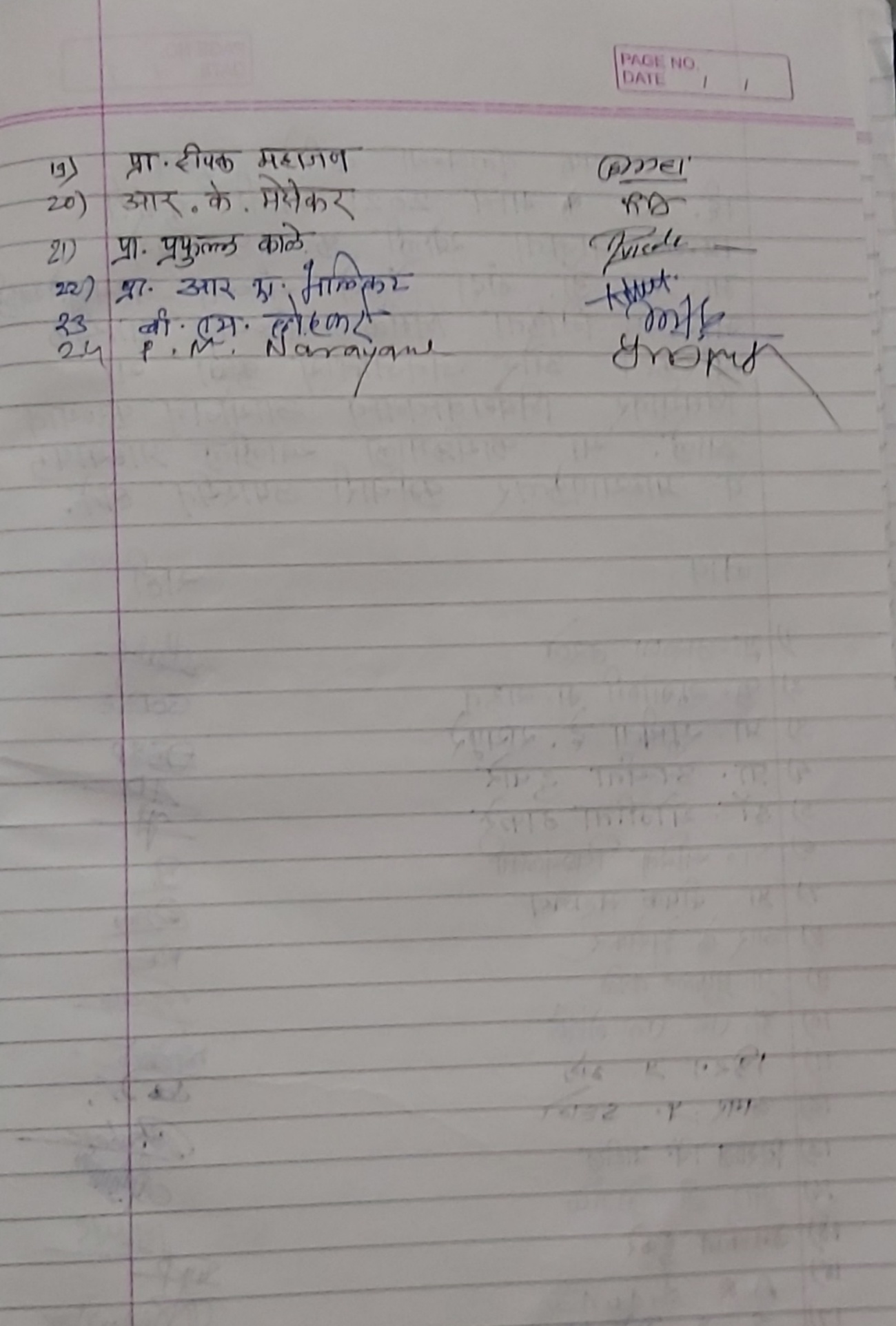                                      Yeshwant Mahavidyalaya, Wardha                                                                      Staff Club                                                     Activity Organised Report                                                        Session 2020-21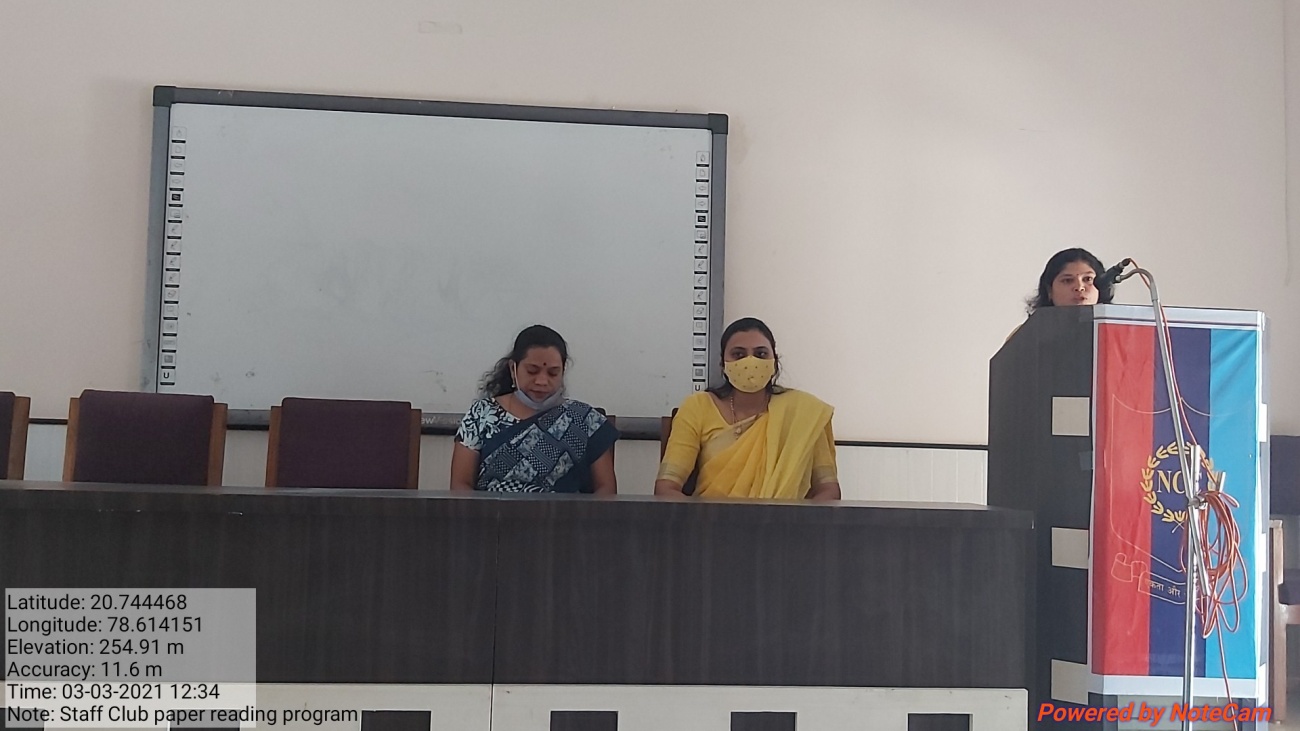 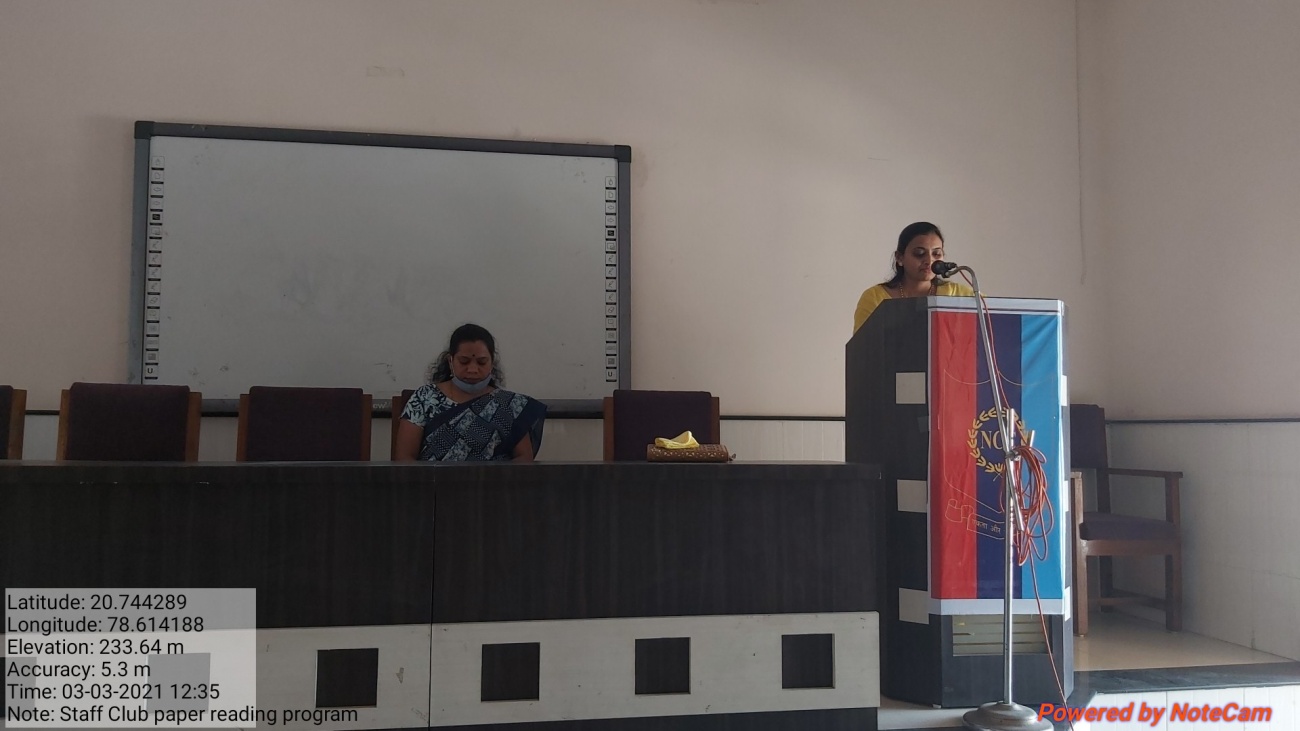 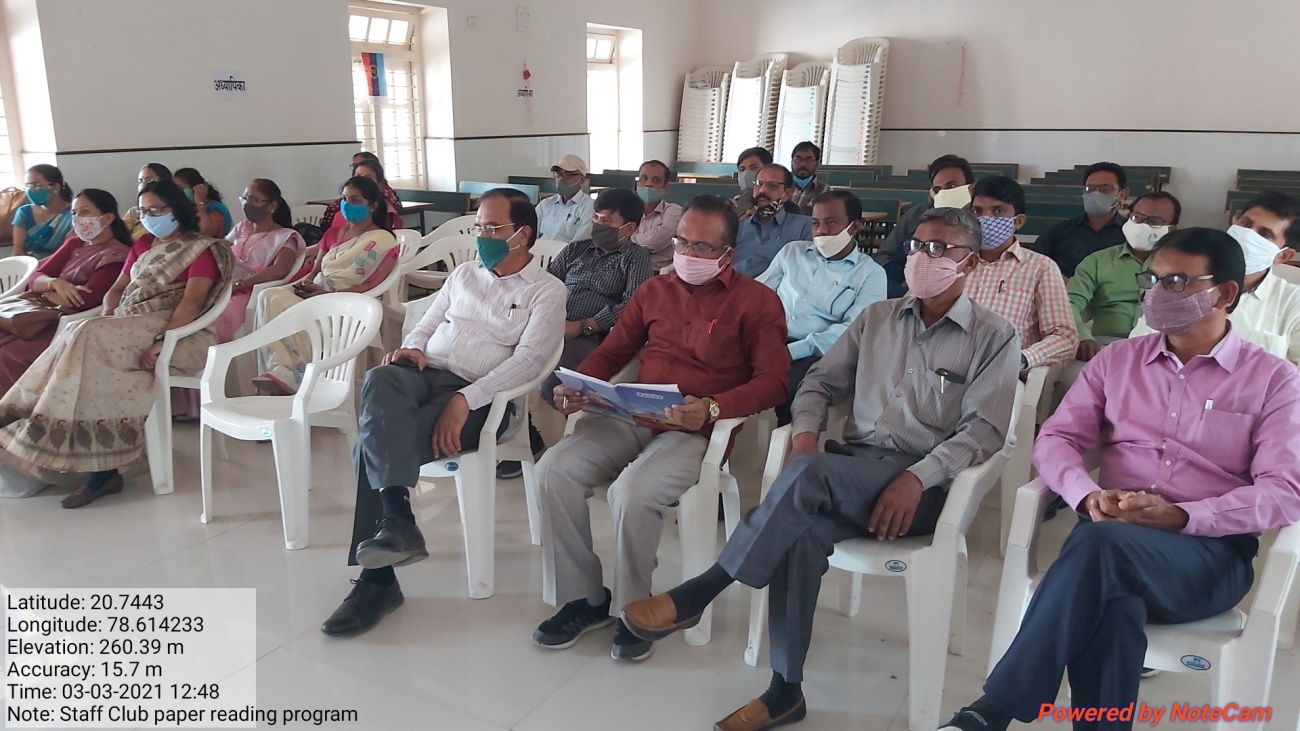 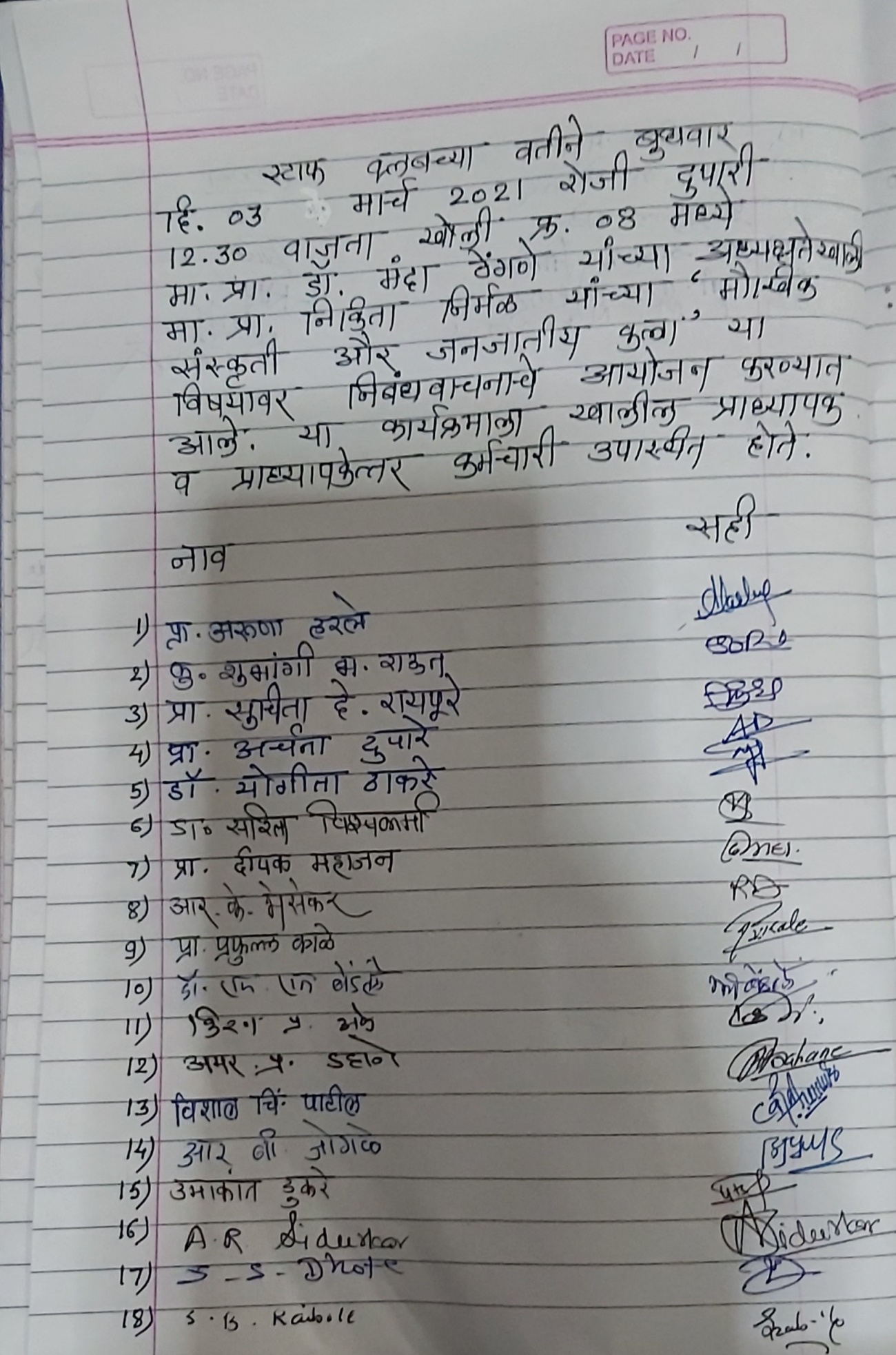 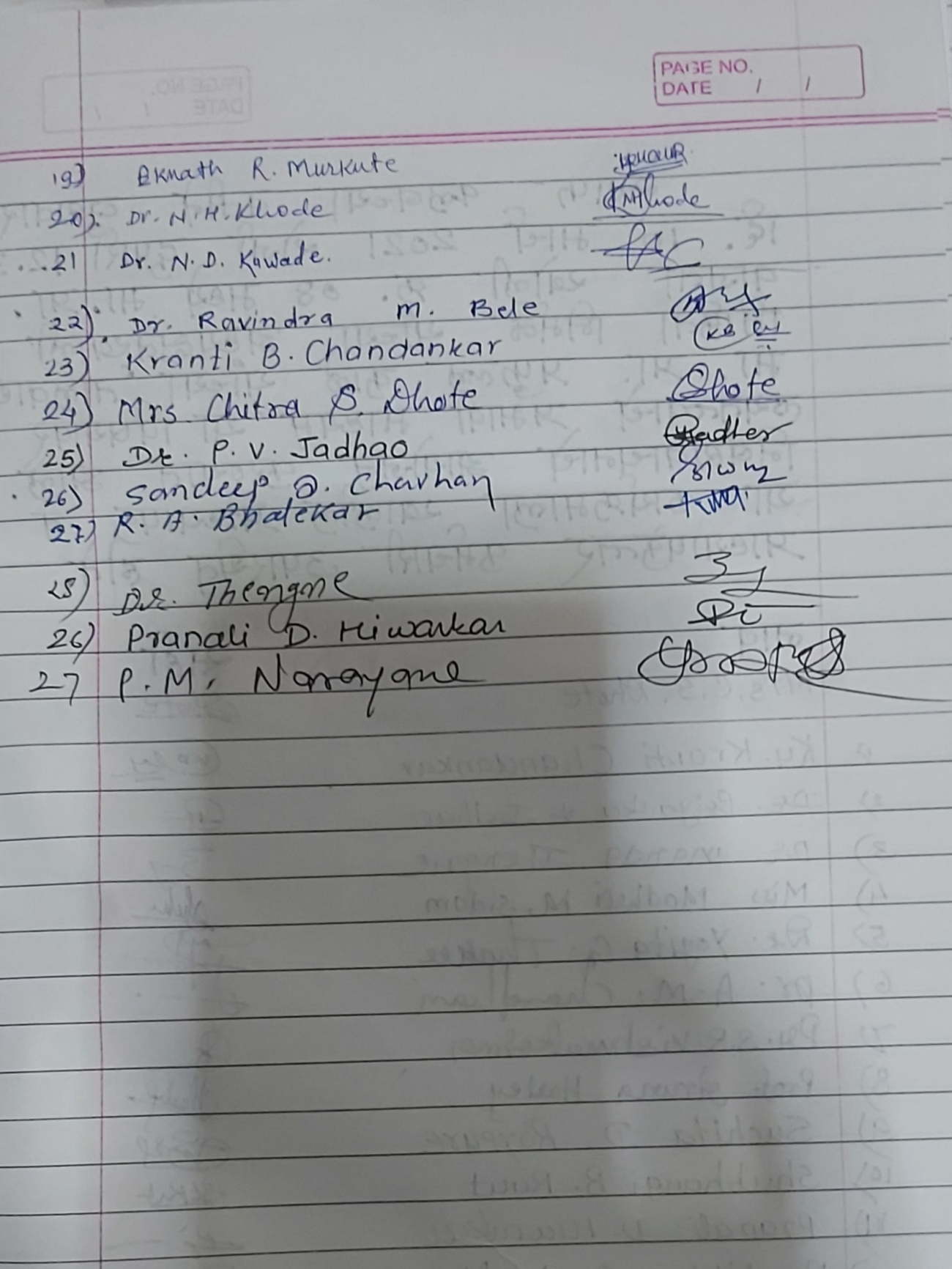 Yeshwant Mahavidyalaya, Wardha                                                                      Staff Club                                                     Activity Organised Report                                                        Session 2020-21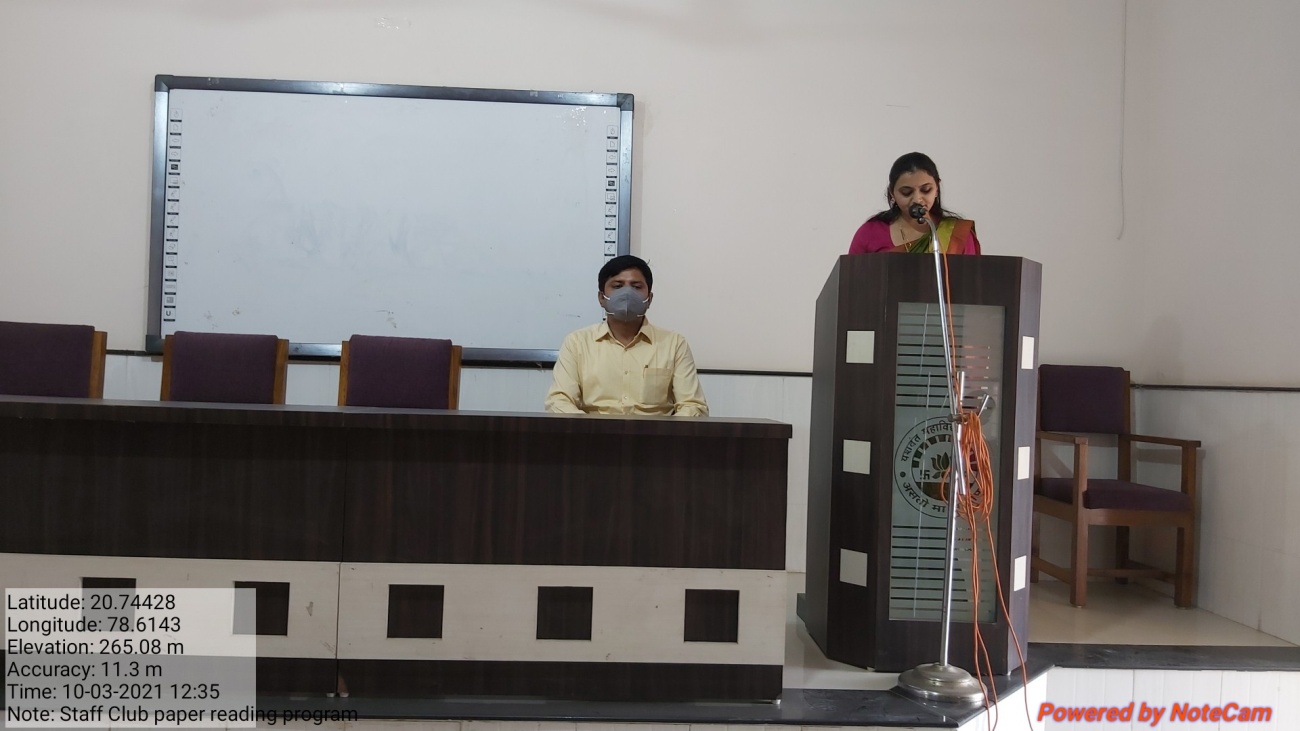 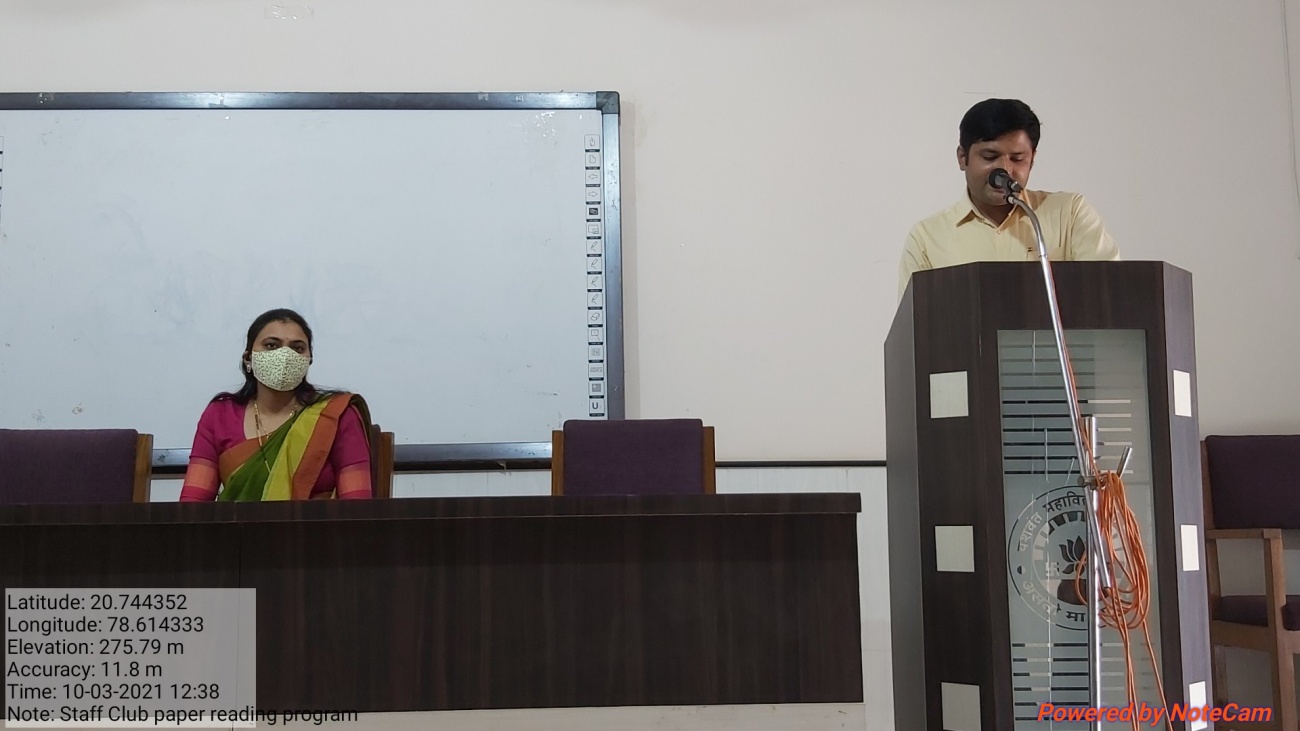 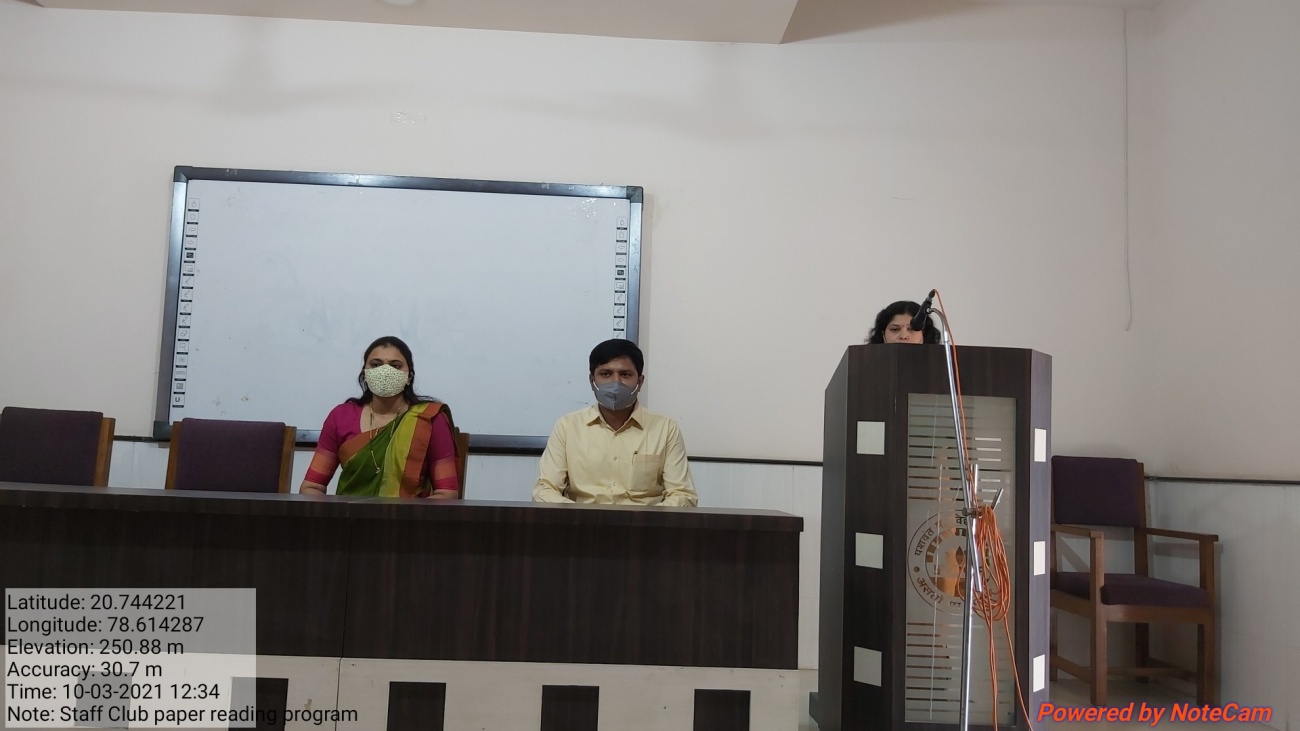 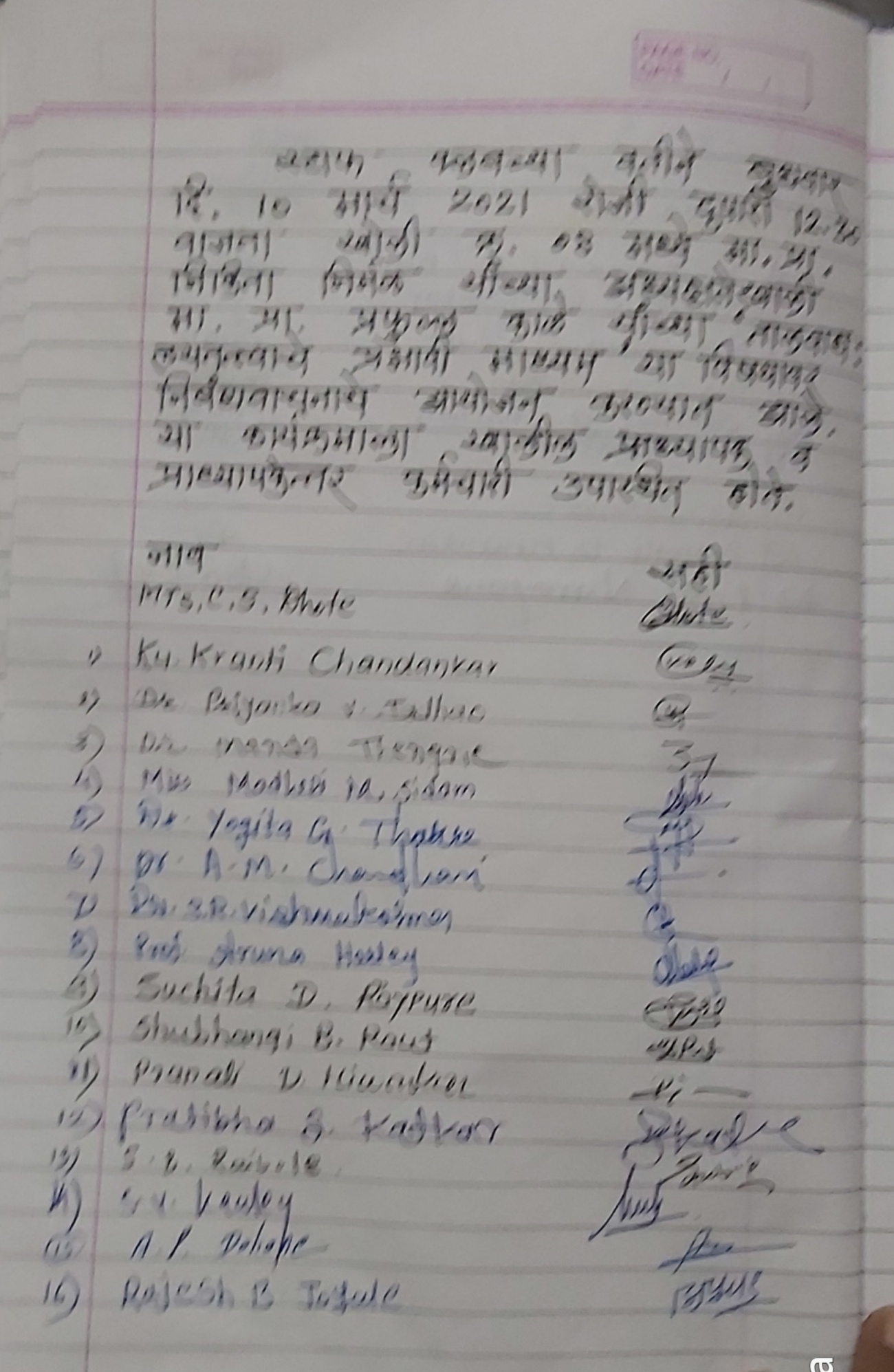 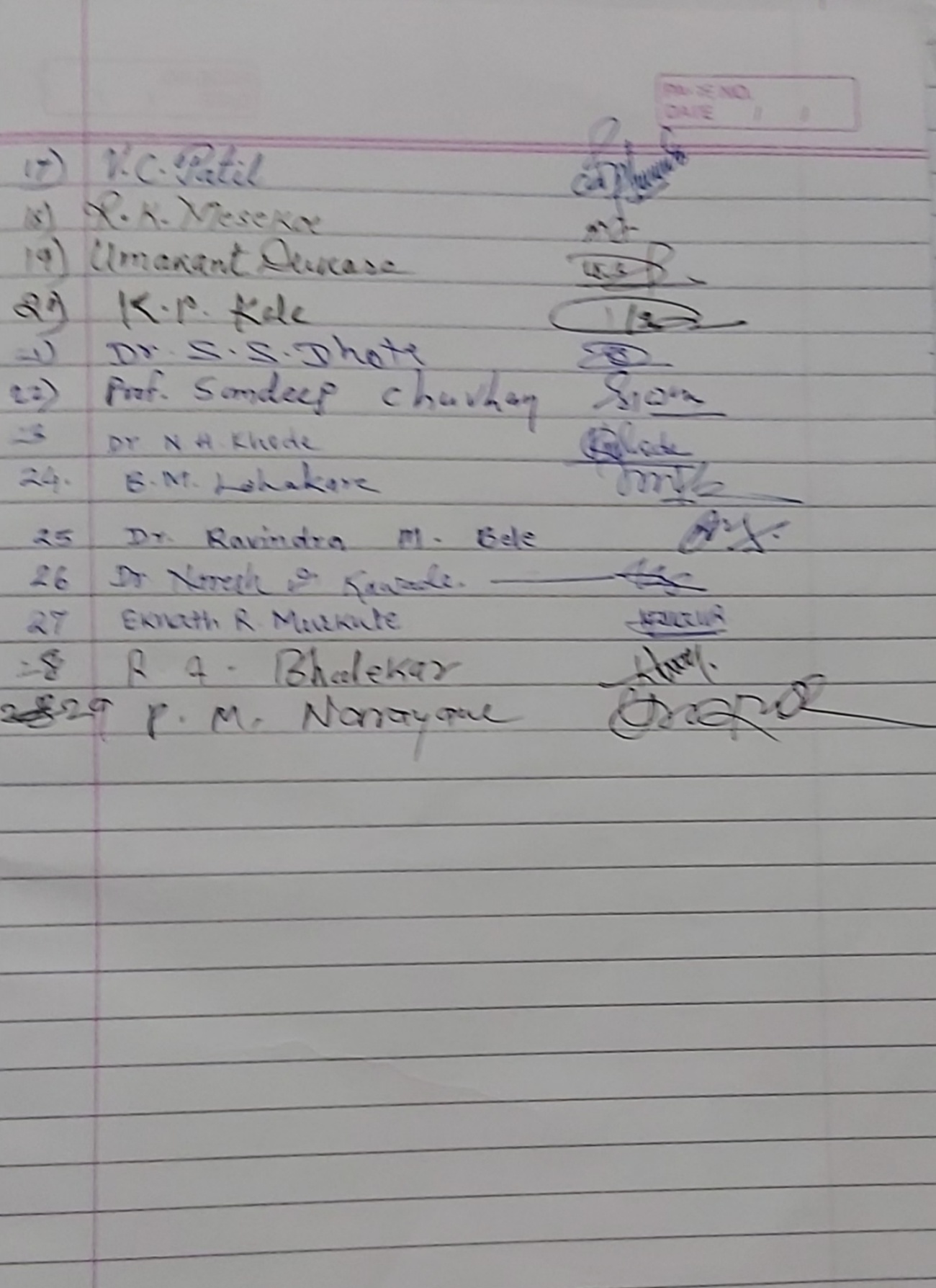  Best Practice - II	Title of the practice :- Yeshwant ScholarshipGoal :- The objectives in starting this practice were as follow:To attract more admission flow.To attract meritorious students of H.S.C. to join our institution.To help students financially so that they can purchase books and reading material.To receive this scholarship, attendance is compulsory; hence it would not only improve the attendance, but would also boost their confidence and act as a motivational factor in their academic pursuits.This scholarship is open to all irrespective of caste, category or financial status of   parents.Context:-Students coming to our institution are from the rural areas. Many of them work as labourers in the fields. They suffer financial crisis and hence they are not regular in their classes.  Hence, the Principal, the teaching and non- teaching faculty and the retired faculty of the college came together and decided to raise a corpus fund with the help of which the students would be benefitted.Practice: - The teaching faculty voluntarily decided to contribute Rs. 500/- and the non-teaching faculty Rs. 100/- per month for the fund from the year 2011. The retired staff has also contributed Rs. 10,000/-each as seed money for the corpus fund to the tune of Rs.3.04000.  As a result, we have been able to bring students out of financial crisis. This endeavour has not only increased the student flow, but also the attendance of the students.  The table given below clearly indicates the number of students benefitted by this practice and the amount spent, apart from the government scholarship the students get. Moreover, these meritorious students have come in contact with the scholarship disbursing committee which gives personal attention to them and motivates them to perform better.  They can have a face-to-face interaction with the committee members where they can speak about their problems. The committee members take steps to find solution to their problems.  Moreover, the committee members also suggest reference books for their further reading so as to enhance their personality.With the inception of this practice, we have been able to cover even those students who are not covered under the government scholarship. The scholarship has boosted the morale of the students and motivated them to do better in their academic pursuit and has ultimately aroused their interest in studies.  Automatically, the percentage of attendance in such classes has also gone up. Cut-off percentage of marks gone up.Problems: - Today, we do not have any problem in raising this fund, and the teaching and non-teaching faculty take pride for having helped the students in this manner.  Apart from this, the faculty of Home Science Department raises a fund in order to help the needy students to provide them   fees of admission, exam fees, recharge of mobile during pandemic .1Prof. Pramod  M. NarayaneCo-ordinator2Dr. Ravindra M. BeleMember3Prof. Aruna C. HarleMember4Prof. Pratibha KatkarMember5Prof. Suchita RaipureMember6Prof. Pranali HiwarkarMember7Prof. Dipak MahajanMember8Prof. Prafulla KaleMemberSr. NoDateName of Programe and TopicGuest and chair Person104 November  2020OnlineHealth awareness ProgrammeDr. Akash Lohkare, MD, DM WardhaChair Person – Dr. V. A. Deshmukh Principal Yeshwant Mahavidyalaya, WardhaTopic -Use your heart to treat heart problems in Covid times.Sr.No.DateName of the ReaderTopic of the paper1.2. 12.2020Dr. Arati ChoudhariEco- Friendly Technology For Green India2.16. 12. 2020 Kiran KaleKoronakal and Sharirik Swasthya3.23. 12.2020Archana DupareWaste Management4.20. 01.2021Dr. Yogita ThakareWater Treatment For Domestic and Industrial Purpose5.27. 01. 2021Amar DahaneGramin Bhagatil Pinyachya Pani Vyavastheche Arthik Adhyayan6.03. 02. 2021Deepak MahajanUpekshit Samajatil Mahan Sant Chokhamela7.10. 02. 2021Dr. Manda ThenganeKrida Kshetra Me Vyavsahik Sandhiya8.03. 03. 2021Nikita NirmalMoukhik Sanskriti Aur Janjatiya Kala9.10. 03. 2021Prafull KaleTalvadya : Layatatwache Prabhavi MadhyamName of the activity organizedHealth avernass ProgrameTitle of the PaperUse your heart to treat heart problems in Covid times.Name of the paper readerDr. Akash Lohkare, WardhaDate of activity organized04 November 2020Name of the chairpersonPrincipal Dr. V. A. DeshmukhPlace of the activityOnlineName of the co-ordinator activityProf. Pramod NarayaneObjective of the ActivityTo make Professors and Non Teaching Staff  health conscious.To alert Professors and Non Teaching Staff about health issues.To alert Professors and Non Teaching Staff  about fitness. Outcome of the activityProfessors and Non Teachings Staff determined to be healthy throughout the year.Professors and Non Teaching Staff were Physically.Professors and Non Teaching Staff were mentally fit.Professors and Non Teaching Staff understood the importance of health.No. of participation (Staff)29Photo and NewsAttachedSignature sheet of Staff and StudentsAttachedName of the activity organizedPaper readingTitle of the PaperEco- Friendly Technology for Green IndiaName of the paper readerDr. Aarati ChoudhariDate of activity organized02.12. 2020Name of the chairpersonPrincipal Dr. V. A. DeshmukhPlace of the activityOnlineName of the co-ordinator activityProf. Pramod NarayaneObjective of the ActivityTo provide every person with opportunities to acquire knowledge, values attitudes commitment and skills needed to protect and improve the environment.To create awareness among society to acquire knowledge of Environmental pollution and degradation.Introduces nanomaterials for societal benefits and contribution in making GREEN INDIA Outcome of the activityMotivating public to participate in environment protection and environment improvement.It will crete new patterns of behavior of individuals, groups and society as a whole towards environmental protection.Promotes for sustainable development at personal and Society level.No. of participation (Staff)14Photo and NewsAttached Signature sheet of Staff and StudentsAttachedName of the activity organizedPaper readingTitle of the PaperKoronakal and Sharirik SwasthyaName of the paper readerKiran KaleDate of activity organized16. 12. 2020Name of the chairpersonDr. Aarati ChoudhariPlace of the activityRoom No. 8Name of the co-ordinator activityProf. Pramod NarayaneObjective of the ActivityTo create awareness about Physical and Mental HealthTo aware how to prevent our health and social health.During Pendamic periodTo provide information about the fitness during pendamicOutcome of the activityPeople are also come to know about the importants of Physical and Mental HealthPeople are also come to know about the importants of social HealthCreated Health awareness in SocietyNo. of participation (Staff)26Photo and NewsAttachedSignature sheet of Staff and StudentsAttachedName of the activity organizedPaper readingTitle of the PaperWaste ManagementName of the paper readerArchana DupareDate of activity organized23. 12. 2020Name of the chairpersonKiran KalePlace of the activityRoom No. 8Name of the co-ordinator activityProf. Pramod NarayaneObjective of the ActivityTo study different types of waste Utilizing kitchen waste for preparation of compostTo save Environment from pollution.Outcome of the activityUtilization of resourcesSave environment Save MoneyIt is socially and economically beneficial to society No. of participation (Staff)27Photo and NewsAttachedSignature sheet of Staff AttachedName of the activity organizedPaper readingTitle of the PaperWater Treatment For Domestic and Industrial PurposeName of the paper readerDr. Yogita ThakareDate of activity organized20. 01. 2021Name of the chairpersonArchana DuparePlace of the activityRoom No. 8Name of the co-ordinator activityProf. Pramod NarayaneObjective of the ActivityTo acquire the knowledge about types of impurities in natural water.To make the water potable and palatable.To minimize the effects of impurities in natural water.Outcome of the activityAcquired knowledge of impurities present in natural waterWater becomes safe for drinking and indusrial purposeNo. of participation (Staff)23Photo and NewsAttachedSignature sheet of StaffAttachedName of the activity organizedPaper readingTitle of the PaperGramin Bhagatil Pinyachya Pani Vyavastheche Arthik AdhyayanName of the paper reader Amar DahaneDate of activity organized27. 01. 2021Name of the chairpersonYogita ThakarePlace of the activityRoom No. 8Name of the co-ordinator activityProf. Pramod NarayaneObjective of the ActivityTo study the effect of the economic and social status of the people of rural areas due to rural deveplopmet planTo study the participation of rural people for the success of Gram Vikas YojanaTo explore the economic and social contribution in the life of rural peopleOutcome of the activityThis scheme has increased employment in rural areas.Local public participation has increased for success of rural development schemesThe scheme undertaken for the study has helped in raising the standard of living and overall development of the rural people in terma of economic] social and health.No. of participation (Staff)29Photo and NewsAttachedSignature sheet of StaffAttachedName of the activity organizedPaper readingTitle of the PaperUpekshit Samajatil Mahan Sant ChokhamelaName of the paper readerDeepak MahajanDate of activity organized03. 02. 2021Name of the chairpersonAmar DahanePlace of the activityRoom No. 8Name of the co-ordinator activityProf. Pramod NarayaneObjective of the ActivityTo study the biography of Sant ChokhamelaTo understand the socio, political , Economicaly,  Spititual senirio of Maharashtra in chokkhamela eraTo determine the Birth Place of Sant ChokhamelaTo understand the work of Sant Chokhamela Outcome of the activityStaff Members are come to know about the biography of Sant ChokamelaStaff are come to know  about the socio, political , Economicaly,  Spititual senirio of Maharashtra in chokkhamela eraStaff  members understood the work of Sant Chokhamela No. of participation (Staff)31Photo and NewsAttachedSignature sheet of StaffAttachedName of the activity organizedPaper readingTitle of the PaperKrida Kshetra Me Vyavsahik SandhiyaName of the paper readerManda ThenganeDate of activity organized10. 02. 2021Name of the chairpersonDeepak MahajanPlace of the activityRoom No. 8Name of the co-ordinator activityProf. Pramod NarayaneObjective of the ActivityTo create awareness about the career in sportTo provide the guidance about the course available in sports as a careerTo provide information about the institution in IndiaOutcome of the activityStudents are motivated to choose sports fild as o careerStudents are come to know about the importance of game and sports in their lifeNo. of participation (Staff)24Photo and NewsAttachedSignature sheet of Staff AttachedName of the activity organizedPaper readingTitle of the PaperMoukhik Sanskriti Aur Janjatiya KalaName of the paper readerNikita NirmalDate of activity organized03. .3. 2021Name of the chairpersonDr. Manda ThenganePlace of the activityRoom No. 8Name of the co-ordinator activityProf. Pramod NarayaneObjective of the ActivityExploring the oral culture found in the tribal artsFind out the variety in oral cultureCultivate oral culture through the tribal art.Outcome of the activityThe oral culture found in tribal in tribal art was exploredOral culture of tribal art having big asset various cultureTribal art prevented the oral culture and It’s old traditionsNo. of participation (Staff)27Photo and NewsAttachedSignature sheet of Staff and studentsAttachedName of the activity organizedPaper readingTitle of the PaperTalvadya : Layatatwache Prabhavi MadhyamName of the paper readerPrafulla KaleDate of activity organized10. 03. 2021Name of the chairpersonNikita NirmalPlace of the activityRoom No. 8Name of the co-ordinator activityProf. Pramod NarayaneObjective of the ActivityTo understand what Laytatva isTo understand the definition, structure, types and use of Percussion Instruments.To study the socio- musical relationship between Laytatva and Percussion Instruments.To study the interrelationship between Laytatva and living things.Outcome of the activityLaytatva studied that it resides in the universe.Taking a detailed look at the percussion instrument and its various types and their useLaytatva and Percussion Insruments studied form a socio-Musical point of view.Explained the interrelationship between the rhythm and the human body and encouraged them to harmonize with each otherNo. of participation (Staff)29PhotoesAttachedSignature sheet of Staff Attached